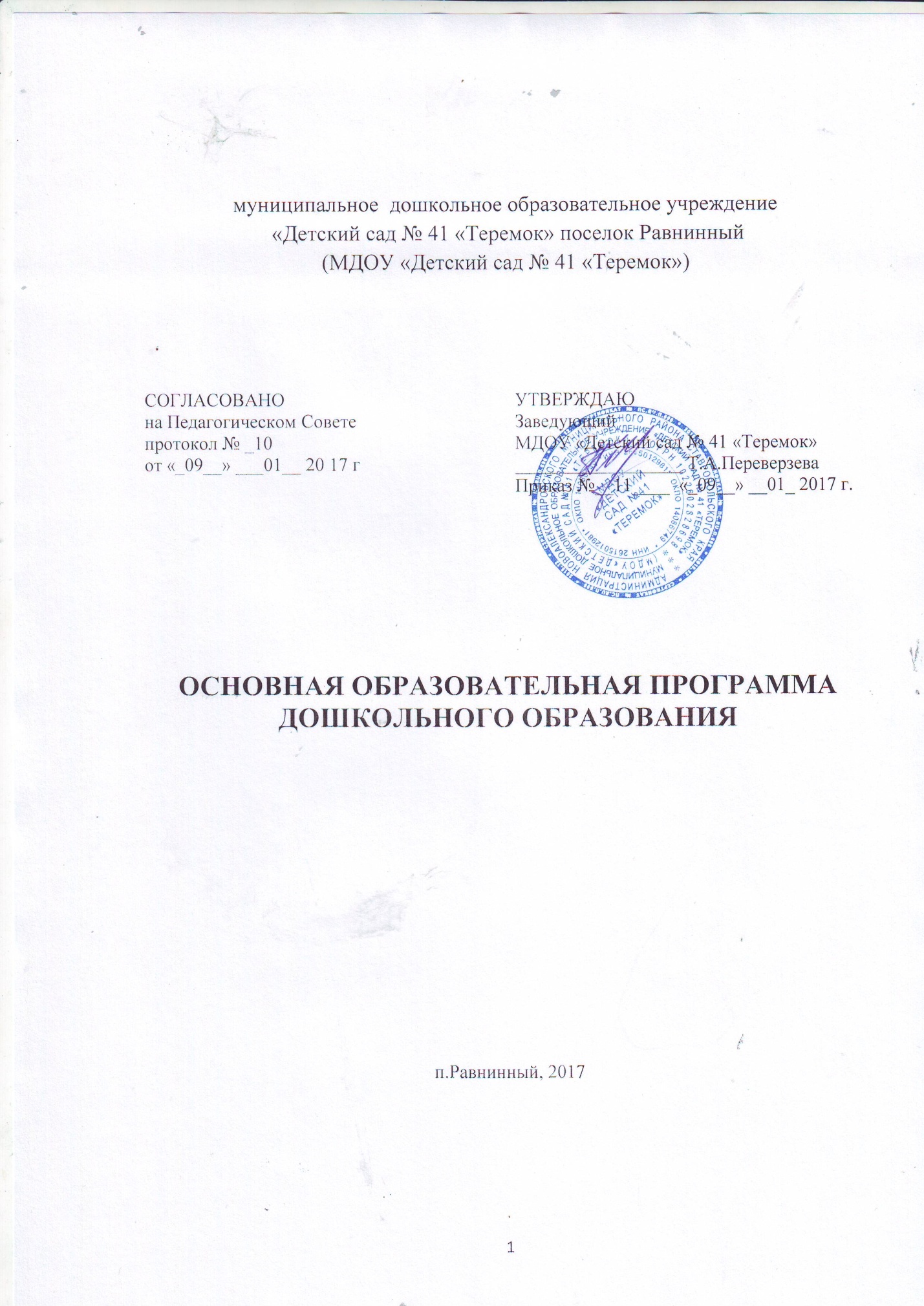 I. ЦЕЛЕВОЙ РАЗДЕЛ1.1. Пояснительная записка1.1.1. Цели и задачи реализации ПрограммыОсновная образовательная программа дошкольного образования Муниципального  дошкольного образовательного учреждения «Детский сад №41 «Теремок» посёлк Равнинный (далее – Организация, Программа) разработана:- в соответствии с Федеральным законом Российской Федерации «Об образовании в Российской Федерации» (от 29.12.2012 г. № 273-ФЗ);- в соответствии с Федеральным государственным образовательным стандартом дошкольного образования (утвержден приказом Минобрнауки РФ от 17.10.2013 г. №1155) (далее – ФГОС дошкольного образования);- в соответствии с Порядком организации и осуществления образовательной деятельности по основным общеобразовательным программам – образовательным программам дошкольного образования (утвержден приказом Минобрнауки РФ от 30.08.2013 № 1014) (далее – Порядок);- c учетом Примерной основной образовательной программы дошкольного образования (одобрена решением федерального учебно-методического объединения по общему образованию, протокол от 20 мая 2015 г. № 2/15).- с учётом Примерной основной общеобразовательной программой «От рождения до школы» под редакцией Н.Е. Вераксы, Т.С. Комаровой, М.А. Васильевой, 2015 г.;- в соответствии с Санитарно-эпидемиологическими правилами и нормативами СанПиН 2.4.1.3049-13 «Санитарно-эпидемиологические требования к устройству, содержанию и организации режима работы дошкольных образовательных учреждений», от 13.05.2013г.;- в соответствии с Уставом муниципального дошкольного образовательного учреждения «Детский сад №41 «Теремок» посёлк Равнинный (утвержденным Приказом от 11.02.2016 г. № 32);Программа cформирована как программа психолого-педагогической поддержки позитивной социализации и индивидуализации, развития личности детей дошкольного возраста и определяет комплекс основных характеристик дошкольного образования (объем, содержание и планируемые результаты в виде целевых ориентиров дошкольного образования).Цель Программы - проектирование социальных ситуаций развития ребенка и развивающей предметно-пространственной среды, обеспечивающих его позитивную социализацию, личностное развитие, развитие инициативы и творческих способностей на основе сотрудничества со взрослыми и сверстниками и соответствующих возрасту ребенка видам деятельности.Задачи Программы:- охрана и укрепление физического и психического здоровья детей, в том числе их эмоционального благополучия;- обеспечение равных возможностей для полноценного развития каждого ребенка в период дошкольного детства независимо от места жительства, пола, нации, языка, социального статуса, психофизиологических и других особенностей (в том числе ограниченных возможностей здоровья);- обеспечение преемственности целей, задач и содержания образования, реализуемых в рамках основных образовательных программ дошкольного и начального общего образования;- создание благоприятных условий развития детей в соответствии с их возрастными и индивидуальными особенностями и склонностями, развития способностей и творческого потенциала каждого ребенка как субъекта отношений с самим собой, другими детьми, взрослыми и миром;- объединение обучения и воспитания в целостный образовательный процесс на основе духовно-нравственных и социокультурных ценностей и принятых в обществе правил и норм поведения в интересах человека, семьи, общества;- формирование общей культуры личности детей, в том числе ценностей здорового образа жизни, развития их социальных, нравственных, эстетических, интеллектуальных, физических качеств, инициативности, самостоятельности и ответственности ребенка, формирования предпосылок учебной деятельности;- формирование социокультурной среды, соответствующей возрастным, индивидуальным, психологическим и физиологическим особенностям детей;- обеспечение психолого-педагогической поддержки семьи и повышения компетентности родителей (законных представителей) в вопросах развития и образования, охраны и укрепления здоровья детей;- обеспечение преемственности целей, задач и содержания дошкольного общего и начального общего образования.1.1.2. Принципы и подходы к формированию ПрограммыВ соответствии с ФГОС дошкольного образования Программа разработана с учетом следующих основных принципов дошкольного образования:- полноценное проживание ребенком всех этапов детства (младенческого, раннего и дошкольного возраста), обогащение (амплификация) детского развития;- построение образовательной деятельности на основе индивидуальных особенностей каждого ребенка, при котором сам ребенок становится активным в выборе содержания своего образования, становится субъектом образования (далее - индивидуализация дошкольного образования);- содействие и сотрудничество детей и взрослых, признание ребенка полноценным участником (субъектом) образовательных отношений;- поддержка инициативы детей в различных видах деятельности;- сотрудничество Организации с семьей;- приобщение детей к социокультурным нормам, традициям семьи, общества и государства;- формирование познавательных интересов и познавательных действий ребенка в различных видах деятельности;- возрастная адекватность дошкольного образования (соответствие условий, требований, методов возрасту и особенностям развития);- учет этнокультурной ситуации развития детей.Основными подходами к формированию Программы являются:- деятельностный подход, предполагающий развитие ребенка в деятельности, включающей такие компоненты как самоцелеполагание, самопланирование, самоорганизация, самооценка, самоанализ; - индивидуальный подход, предписывающий гибкое использование педагогами различных средств, форм и методов по отношению к каждому ребенку;- личностно-ориентированный подход, который предусматривает организацию образовательного процесса на основе признания уникальности личности ребенка и создания условий для ее развития на основе изучения задатков, способностей, интересов, склонностей;- cредовой подход, ориентирующий на использование возможностей внутренней и внешней среды образовательного учреждения в воспитании и развитии личности ребенка. 1.1.3. Значимые для разработки и реализации Программы характеристики, в том числе характеристики особенностей развития детей раннего и дошкольного возрастаПри разработке программы учитывались следующие значимые характеристики: географическое месторасположение; социокультурная среда; контингент воспитанников; характеристики особенностей развития детей раннего и дошкольного возраста.1.1.3.1. Географическое месторасположениеПолное  наименование   учреждения: муниципальное дошкольное образовательное учреждение Новоалександровского  муниципального района  «Детский сад № 41 «Теремок».Официальное сокращенное наименование казённого учреждения: МДОУ  «Детский сад № 41 «Теремок».Тип - дошкольное образовательное учреждение. Вид - детский сад.Место нахождения учреждения:  356017, Ставропольский край, Новоалександровский район, поселок Равнинный, улица Молодёжная ,18 «а» 	Почтовый адрес:  356017, Ставропольский край, Новоалександровский район, поселок Равнинный, улица Молодёжная ,18 «а»	Учреждение осуществляет образовательную деятельность по следующим адресам: 356017, Ставропольский край, Новоалександровский район, поселок Равнинный, улица Молодёжная ,18 «а»1.1.3.2. Характеристика социокультурной средыОрганизация тесно сотрудничает со всеми социокультурными центрами 1.1.3.3. Характеристика контингента детейОрганизацию посещают дети от 1 года 6 месяцев до выпуска в школу (7-8 лет). Дети принимаются в Организацию по результатам медицинского осмотра, согласно заключениям и рекомендациям специалистов. Все дети русскоязычные, имеют российское гражданство и проживают на территории п.Равнинного.Воспитанники распределяются по группам согласно возрасту: 1,5-2 года – группа раннего возраста, ясельная группа; 2-3 года – I младшая группа, 3-4 года – II младшая группа, 4-5 лет – средняя группа, 5-6 лет – старшая группа, 6-7 лет – подготовительная группа.1.1.3.4. Характеристики особенностей развития детей раннего и дошкольного возрастаОсобенности развития детей от 1 года до 3 летПознание себя, своего образа, идентификация с именем. Начинают формироваться элементы самосознания, связанные с идентификацией имени и пола. Детям характерна неосознанность мотивов, импульсивность и зависимость чувств и желаний от ситуации. Они легко заражаются эмоциональным состоянием сверстников.Дети этого возраста соблюдают элементарные правила поведения, обозначенные словами «можно», «нельзя», «нужно».Совершенствуется ходьба, основные движения, расширяется ориентировка в ближайшем окружении. Ребенок проявляет большую активность в познании окружающего мира. Возникает потребность более глубокого и содержательного общения со взрослым.В этом возрасте интенсивно формируется речь. Речевое общение со взрослым имеет исключительно важное значение в психическом развитии.Развивается сенсорное восприятие. Формируются зрительные и слуховые ориентировки. К 3 годам дети воспринимают все звуки родного языка, но произносят их с большим искажением.Основная форма мышления - наглядно-действенная.Внимание неустойчивое, легко переключается. Память непроизвольная.Развивается предметная деятельность. Появляется способность обобщения, которая позволяет узнавать предметы, изображения.Формируются навыки самообслуживания. Особенности развития детей от 3 до 4 летОтделение себя от взрослого - характерная черта кризиса 3 лет.Эмоциональное развитие ребёнка этого возраста характеризуется проявлениями таких чувств и эмоций, как любовь к близким, привязанность к воспитателю, доброжелательное отношение к окружающим, сверстникам.Поведение ребёнка непроизвольно, действия и поступки ситуативны.Дети 3-4 лет усваивают некоторые нормы и правила поведения, связанные с определёнными разрешениями и запретами, могут увидеть несоответствие поведения другого ребёнка нормам и правилам поведения. В 3 года ребёнок начинает осваивать гендерные роли и гендерный репертуар: девочка-женщина, мальчик-мужчина. У нормально развивающегося трёхлетнего человека есть все возможности овладения навыками самообслуживания.В этот период высока потребность ребёнка в движении (его двигательная активность составляет не менее половины времени бодрствования). Накапливается определённый запас представлений о разнообразных свойствах предметов, явлениях окружающей действительности и о себе самом. В 3 года складываются некоторые пространственные представления.Представления ребёнка четвёртого года жизни о явлениях окружающей действительности обусловлены, с одной стороны, психологическими особенностями возраста, с другой - его непосредственным опытом. Внимание детей четвёртого года жизни непроизвольно. Память детей 3 лет непосредственна, непроизвольна и имеет яркую эмоциональную окраску. Мышление трёхлетнего ребёнка является наглядно-действенным.В 3 года воображение только начинает развиваться, и прежде всего это происходит в игре. В младшем дошкольном возрасте ярко выражено стремление к деятельности. В 3-4 года ребёнок начинает чаще и охотнее вступать в общение со сверстниками ради участия в общей игре или продуктивной деятельности. Главным средством общения со взрослыми и сверстниками является речь. В 3-4 года в ситуации взаимодействия с взрослым продолжает формироваться интерес к книге и литературным персонажам. Интерес к продуктивной деятельности неустойчив. Музыкально-художественная деятельность детей носит непосредственный и синкретический характер. Совершенствуется звукоразличение, слух.Особенности развития детей от 4 до 5 летДети 4-5 лет социальные нормы и правила поведения всё ещё не осознают, однако у них уже начинают складываться обобщённые представления о том, как надо (не надо) себя вести. Поведение ребёнка 4-5 лет не столь импульсивно и непосредственно, как в 3-4 года.В этом возрасте детьми хорошо освоен алгоритм процессов умывания, одевания, купания, приёма пищи, уборки помещения. Появляется сосредоточенность на своём самочувствии, ребёнка начинает волновать тема собственного здоровья. Дети 4-5 лет имеют дифференцированное представление о собственной гендерной принадлежности, аргументируют её по ряду признаков.К 4 годам основные трудности в поведении и общении ребёнка с окружающими, которые были связаны с кризисом 3 лет (упрямство, строптивость, конфликтность и др.), постепенно уходят в прошлое.Развивается моторика дошкольников. В возрасте от 4 до 5 лет продолжается усвоение детьми общепринятых сенсорных эталонов, овладение способами их использования и совершенствование обследования предметов. В среднем дошкольном возрасте связь мышления и действий сохраняется, но уже не является такой непосредственной, как раньше. К 5 годам внимание становится всё более устойчивым, в отличие от возраста 3 лет (если ребёнок пошёл за мячом, то уже не будет отвлекаться на другие интересные предметы).Важным показателем развития внимания является то, что к 5 годам в деятельности ребёнка появляется действие по правилу - первый необходимый элемент произвольного внимания.Именно в этом возрасте дети начинают активно играть в игры с правилами.В дошкольном возрасте интенсивно развивается память ребёнка. Особенности образов воображения зависят от опыта ребёнка и уровня понимания им того, что он слышит от взрослых, видит на картинках и т. д. В этом возрасте происходит развитие инициативности и самостоятельности ребенка в общении со взрослыми и сверстниками. У детей наблюдается потребность в уважении взрослых, их похвале.В процессе общения со взрослыми дети используют правила речевого этикета. Речь становится более связной и последовательной. В возрасте 4-5 лет дети способны долго рассматривать книгу, рассказывать по картинке о её содержании. Цепкая память позволяет ребёнку 4-5 лет многое запоминать, он легко выучивает наизусть стихи и может выразительно читать их на публике. В среднем дошкольном возрасте активно развиваются такие компоненты детского труда, как целеполагание и контрольно-проверочные действия на базе освоенных трудовых процессов. В музыкально-художественной и продуктивной деятельности дети эмоционально откликаются на художественные произведения, произведения музыкального и изобразительного искусства.Важным показателем развития ребёнка-дошкольника является изобразительная деятельность. К 4 годам круг изображаемых детьми предметов довольно широк. Конструирование начинает носить характер продуктивной деятельности.Особенности развития детей от 5 до 6 летРебёнок 5-6 лет стремится познать себя и другого человека как представителя общества (ближайшего социума), постепенно начинает осознавать связи и зависимости в социальном поведении и взаимоотношениях людей.В этом возрасте в поведении дошкольников происходят качественные изменения - формируется возможность саморегуляции, т.е. дети начинают предъявлять к себе те требования, которые раньше предъявлялись им взрослыми. В возрасте от 5 до 6 лет происходят изменения в представлениях ребёнка о себе. В 5-6 лет у ребёнка формируется система первичной гендерной идентичности, поэтому после 6 лет воспитательные воздействия на формирование её отдельных сторон уже гораздо менее эффективны. Существенные изменения происходят в этом возрасте в детской игре, а именно в игровом взаимодействии, в котором существенное место начинает занимать совместное обсуждение правил игры. Усложняется игровое пространство.Более совершенной становится крупная моторика.Представления об основных свойствах предметов ещё более расширяются и углубляются. Дети хорошо усваивают названия тех дней недели и месяцев года, с которыми связаны яркие события. Внимание детей становится более устойчивым и произвольным. Объём памяти изменяется не существенно. Улучшается её устойчивость. В 5-6 лет ведущее значение приобретает наглядно-образное мышление, которое позволяет ребёнку решать более сложные задачи с использованием обобщённых наглядных средств (схем, чертежей и пр.) и обобщённых представлений о свойствах различных предметов и явлений. Возраст 5-6 лет можно охарактеризовать как возраст овладения ребёнком активным (продуктивным) воображением, которое начинает приобретать самостоятельность, отделяясь от практической деятельности и предваряя её. На шестом году жизни ребёнка происходят важные изменения в развитии речи. Для детей этого возраста становится нормой правильное произношение звуков. Словарь активно пополняется. Дошкольники могут использовать в речи сложные случаи грамматики. Строят игровые и деловые диалоги.Круг чтения ребёнка 5-6 лет пополняется произведениями разнообразной тематики, в том числе связанной с проблемами взаимоотношений со взрослыми, сверстниками, с историей страны. Повышаются возможности безопасности жизнедеятельности ребенка 5-6 лет. В старшем дошкольном возрасте активно развиваются планирование и самооценивание трудовой деятельности (при условии сформированности всех других компонентов детского труда). В процессе восприятия художественных произведений, произведений музыкального и изобразительного искусства дети способны осуществлять выбор того (произведений, персонажей, образов), что им больше нравится, обосновывая его с помощью элементов эстетической оценки. Происходит существенное обогащение музыкальной эрудиции детей. Совершенствуется качество музыкальной деятельности. Творческие проявления становятся более осознанными и направленными.В продуктивной деятельности дети могут изобразить задуманное.Конструируют по условиям, заданным взрослым, но уже готовы к самостоятельному творческому конструированию из разных материалов. Особенности развития детей от 6 до 7 летВ целом, ребёнок 6-7 лет осознаёт себя как личность, как самостоятельный субъект деятельности и поведения. К 6-7 годам ребёнок уверенно владеет культурой самообслуживания.В основе произвольной регуляции поведения лежат не только усвоенные (или заданные извне) правила и нормы. К концу дошкольного возраста происходят существенные изменения в эмоциональной сфере. Эмоции глубоки и разнообразны. Формируются эмоциональные представления, что позволяет дошкольникам предвосхищать последствия своих действий, что влияет на эффективность произвольной регуляции поведения.Сложнее и богаче по содержанию становится общение ребёнка со взрослым. Большую значимость для детей 6-7 лет приобретает общение между собой. Дети владеют обобщёнными представлениями (понятиями) о своей гендерной принадлежности, устанавливают взаимосвязи между своей гендерной ролью и различными проявлениями мужских и женских свойств.В играх дети 6-7 лет способны отражать достаточно сложные социальные события.Продолжается дальнейшее развитие моторики ребёнка, наращивание и самостоятельное использование двигательного опыта. В возрасте 6-7 лет происходит расширение и углубление представлений детей о форме, цвете, величине предметов. К концу дошкольного возраста существенно увеличивается устойчивость непроизвольного внимания, что приводит к меньшей отвлекаемости детей. В 6-7 лет у детей увеличивается объём памяти, что позволяет им непроизвольно (т. е. без специальной цели) запоминать достаточно большой объём информации. Воображение детей данного возраста становится, с одной стороны, богаче и оригинальнее, а с другой — более логичным и последовательным.В этом возрасте продолжается развитие наглядно-образного мышления.Речевые умения детей позволяют полноценно общаться с разным контингентом людей (взрослыми и сверстниками, знакомыми и незнакомыми). В процессе диалога ребёнок старается исчерпывающе ответить на вопросы, сам задаёт вопросы, понятные собеседнику, согласует свои реплики с репликами других. К концу дошкольного детства ребёнок формируется как будущий самостоятельный читатель. Музыкально-художественная деятельность характеризуется большой самостоятельностью в определении замысла работы, сознательным выбором средств выразительности, достаточно развитыми эмоционально-выразительными и техническими умениями.Развитие познавательных интересов приводит к стремлению получить знания о видах и жанрах искусства (история создания музыкальных шедевров, жизнь и творчество композиторов и исполнителей). Художественно-эстетический опыт позволяет дошкольникам понимать художественный образ, представленный в произведении, пояснять использование средств выразительности, эстетически оценивать результат музыкально-художественной деятельности. Дети способны создавать различные постройки.Характеристика ребенка перед поступлением в школуХарактерная черта старшего дошкольника - устойчивое положительное отношение к себе, уверенность в своих силах, открытость внешнему миру. Ребенок проявляет инициативность и самостоятельность в разных видах детской деятельности - игре, общении, конструировании, рисовании, лепке, в сфере решения элементарных социальных и бытовых задач.Он активно взаимодействует со сверстниками и взрослыми, участвует в совместных играх, организует их. Способен договариваться, учитывать интересы других, сдерживать свои эмоции. Ребенок проявляет доброжелательное внимание к окружающим, отзывчив к переживаниям другого человека, обладает чувством собственного достоинства, уважает достоинство других. В ходе совместной деятельности обсуждает возникающие проблемы, правила, может поддержать разговор на интересную для него тему.Находясь в обществе сверстников в предметно насыщенной среде, ребенок легко выбирает себе род занятий, партнеров и обнаруживает способность к порождению и воплощению разнообразных, сменяющих друг друга замыслов. Способность ребенка к фантазии, воображению особенно выпукло выступает в ролевой и режиссерской игре, которая к концу дошкольного периода характеризуется наличием оригинального замысла, гибкостью развертывания сюжетной линии сообразно условиям и обстоятельствам. Творческие способности детей также проявляются в рисовании, придумывании сказок, танцах, пении. Дети любят фантазировать вслух, играть звуками и словами. Эта способность тесно связана с развитием речи и свидетельствует о возникновении внутреннего плана действия, развитии функции воображения и становлении произвольности предметного действия.Особым объектом освоения становятся для ребенка собственное тело и телесные движения; детские движения приобретают произвольный характер.Волевое начало в действиях ребенка проявляется в продуктивной деятельности, где он обнаруживает способность достигать цели, стараться сделать продукт качественно, переделывать, если не получилось. Произвольность также проявляется в социальном поведении: ребенок может выполнять инструкцию педагога, следовать установленным правилам.В дошкольном детстве получают развитие познавательные способности ребенка. Он проявляет широкую любознательность, задает вопросы, касающиеся близких и далеких предметов и явлений, интересуется причинно-следственными связями (как? почему? зачем?)» пытается самостоятельно придумывать объяснения явлениям природы и поступкам людей. Любит наблюдать, экспериментировать, собирать разнообразные коллекции. Проявляет интерес к познавательной литературе, к символическим языкам, графическим схемам, пытается самостоятельно пользоваться ими.Одновременно с развитием этих качеств повышается компетентность ребенка в разных видах деятельности и в сфере отношений. Компетентность ребенка проявляется не только в том, что он обладает знаниями, умениями, навыками, но и способен принимать на ее основе собственные решения.1.2. Планируемые результаты освоения ПрограммыВ соответствии с ФГОС дошкольного образования специфика дошкольного детства и системные особенности дошкольного образования делают неправомерными требования от ребенка дошкольного возраста конкретных образовательных достижений. Поэтому результаты освоения Программы представлены в виде целевых ориентиров дошкольного образования.Целевые ориентиры представляют собой возрастные характеристики возможных достижений ребенка к концу младенческого (первое и второе полугодия жизни), раннего (от 1 года до 3 лет) и дошкольный возраста (от 3 до 7 лет). 1.2.1. Целевые ориентиры образования в раннем возрастеК трем годам ребенок:- интересуется окружающими предметами и активно действует с ними; эмоционально вовлечен в действия с игрушками и другими предметами, стремится проявлять настойчивость в достижении результата своих действий;- использует специфические, культурно фиксированные предметные действия, знает назначение бытовых предметов (ложки, расчески, карандаши и др.) и умеет пользоваться ими. Владеет простейшими навыками самообслуживания; стремится проявлять самостоятельность в бытовом и игровом поведении;- владеет активной речью, включенной в общение; может обращаться с вопросами и просьбами, понимает речь взрослых; знает названия окружающих предметов и игрушек;- стремится к общению со взрослыми и активно подражает им в движениях и действиях; появляются игры, в которых ребенок воспроизводит действия взрослого;- проявляет интерес к стихам и сказкам, рассматриванию картинки, стремится двигаться под музыку; эмоционально откликается на различные произведения культуры и искусства;- у ребенка развита крупная и мелкая моторика, он стремится осваивать различные виды движения (бег, лазанье, перешагивание и пр.). 1.2.3. Целевые ориентиры на этапе завершения дошкольного образованияК семи годам:- ребенок овладевает основными культурными способами деятельности, проявляет инициативу и самостоятельность в разных видах деятельности – игре, общении, познавательно-исследовательской деятельности, конструировании и др.; способен выбирать себе род занятий, участников по совместной деятельности;- ребенок обладает установкой положительного отношения к миру, к разным видам труда, другим людям и самому себе, обладает чувством собственного достоинства; активно взаимодействует со сверстниками и взрослыми, участвует в совместных играх. Способен договариваться, учитывать интересы и чувства других, сопереживать неудачам и радоваться успехам других, адекватно проявляет свои чувства, в том числе чувство веры в себя, старается разрешать конфликты;- ребенок обладает развитым воображением, которое реализуется в разных видах деятельности, и прежде всего в игре; ребенок владеет разными формами и видами игр, различает условную и реальную ситуацию, умеет подчиняться разным правилам и социальным нормам;- ребенок достаточно хорошо владеет устной речью, может выражать свои мысли и желания, может использовать речь для выражения своих мыслей, чувств и желаний, построения речевого высказывания в ситуации общения, может выделять звуки в словах, у ребенка складываются предпосылки грамотности;- у ребенка развита крупная и мелкая моторика; он подвижен, вынослив, владеет основными движениями, может контролировать свои движения и управлять ими;- ребенок способен к волевым усилиям, может следовать социальным нормам поведения и правилам в разных видах деятельности, во взаимоотношениях со взрослыми и сверстниками, может соблюдать правила безопасного поведения и личной гигиены;- ребенок проявляет любознательность, задает вопросы взрослым и сверстникам, интересуется причинно-следственными связями, пытается самостоятельно придумывать объяснения явлениям природы и поступкам людей; склонен наблюдать, экспериментировать. Обладает начальными знаниями о себе, о природном и социальном мире, в котором он живет; знаком с произведениями детской литературы, обладает элементарными представлениями из области живой природы, естествознания, математики, истории и т.п.; ребенок способен к принятию собственных решений, опираясь на свои знания и умения в различных видах деятельности.1.3. Внутренняя система оценки (развивающее оценивание) качества образовательной деятельности по ПрограммеНормативной основой внутренней системы оценки качества образования (далее – ВСОКО) являются:- Федеральный закон Российской Федерации от 29.12.2012 г. № 273-ФЗ «Об образовании в Российской Федерации»;- Федеральный государственный образовательный стандарт дошкольного образования, утвержденный приказом Министерства образования и науки Российской Федерации от 17.10.2013 г. №1155; - Порядок организации и осуществления образовательной деятельности по основным общеобразовательным программам - образовательным программам дошкольного образования, утвержденный приказом Министерства образования и науки Российской Федерации от 30.08.2013 г. № 1014 г.;- Порядок проведения самообследования образовательной организацией, утвержденный приказом Министерства образования и науки Российской Федерации от 14.06.2013 №462; - Показатели деятельности образовательной организации, подлежащей самообследованию, утвержденные приказом Министерства образования и науки Российской Федерации от 10.10.2013 №1324.ВСОКО предназначена для управления качеством образования в Организации, обеспечения участников образовательных отношений и общества в целом объективной и достоверной информацией о качестве образования, предоставляемого Организацией, о тенденциях ее развития.Функционирование ВСОКО строится на следующих принципах:- объективность оценки качества дошкольного образования;- реалистичность требований, норм и показателей качества дошкольного образования, их социальная и личностная значимость;- возрастно-психологическая адекватность оценочных процедур и показателей качества;- открытость и прозрачность процедур оценки качества дошкольного образования;- открытость и доступность информации о состоянии и качестве дошкольного образования;- гласность при обсуждении процедур, технологий и результатов оценки качества дошкольного образования.Цель функционирования ВСОКО заключается в выявлении степени соответствия требованиям ФГОС ДО:образовательных программ дошкольного образования, реализуемых Организацией;результатов освоения основной образовательной программы дошкольного образования; условий реализации основной образовательной программы дошкольного образования.Внутренняя оценка качества образования выполняется самостоятельно Организацией с помощью процедур самообследования и мониторинга.Самообследование проводится Оганизацией ежегодно в августе.Для проведения самообследования приказом заведующего создается рабочая группа, которой поручается провести самообследование Организации в отчетный период и подготовить отчет о результатах самообследования. Председатель рабочей группы распределяет обязанности между ее членами, обеспечивает их материалами, необходимыми для проведения самообследования, организует работу группы, обобщает полученные материалы, представляет отчет заведующему Организации.В процессе самообследования проводится оценка образовательной деятельности, системы управления организации, содержания подготовки воспитанников, организации образовательной деятельности, качества кадрового, учебно-методического, библиотечно-информационного обеспечения, материально-технической базы, функционирования внутренней системы оценки качества образования, а также анализ показателей деятельности организации, подлежащей самообследованию, установленных федеральным органом исполнительной власти, осуществляющим функции по выработке государственной политики и нормативно-правовому регулированию в сфере образования.В процессе анализа реализуемой основной образовательной программы дошкольного образования изучаются:а) формы получения дошкольного образования и формы обучения по конкретной основной образовательной программе дошкольного образования, в т.ч. использование сетевой формы ее реализации;б) соответствие основной образовательной программы дошкольного образования, реализуемой в группах, определенной направленности (общеразвивающей, компенсирующей, оздоровительной или комбинированной);в) соответствие структуры основной образовательной программы дошкольного образования и ее объема требованиям ФГОС ДО, а именно: - наличие основных разделов: целевого, содержательного и организационного; их соответствие по структуре и содержанию требованиям ФГОС ДО;- наличие обязательной части (не менее 60%) и части, формируемой участниками образовательных отношений (не более 40%);- наличие краткой презентации, ее соответствие требованиям ФГОС ДО;г) соответствие содержания основной образовательной программы дошкольного образования требованиям ФГОС ДО:- соответствие направлениям развития и образования детей (социально-коммуникативному, познавательному, речевому, художественно-эстетическому, физическому); - учет возрастных и индивидуальных особенностей детей при разработке содержания основной образовательной программы дошкольного образования и видов деятельности;- наличие содержания коррекционной работы и/или инклюзивного образования, если планируется ее освоение детьми с ОВЗ, его соответствие требованиям ФГОС ДО.В процессе анализа условий реализации основной образовательной программы дошкольного образования изучается:- соответствие психолого-педагогических, кадровых, материально-технических и финансовых условий, а также развивающей предметно-пространственной среды требованиям ФГОС ДО, в том числе для детей с ОВЗ.Программой не предусматривается оценивание качества образовательной деятельности Организации на основе достижения детьми планируемых результатов освоения Программы.Целевые ориентиры, представленные в Программе:- не подлежат непосредственной оценке;- не являются непосредственным основанием оценки как итогового, так и промежуточного уровня развития детей; - не являются основанием для их формального сравнения с реальными достижениями детей;- не являются основой объективной оценки соответствия установленным требованиям образовательной деятельности и подготовки детей; - не являются непосредственным основанием при оценке качества образования. Система мониторинга динамики развития детей, динамики их образовательных достиженийДля повышения эффективности индивидуального развития детей в Организации осуществляется мониторинг.Система мониторинга динамики развития детей, динамики их образовательных достижений, основанная на методе наблюдения, включает: - педагогические наблюдения, педагогическую диагностику, связанную с оценкой эффективности педагогических действий с целью их дальнейшей оптимизации;- детские портфолио, фиксирующие достижения ребенка в ходе образовательной деятельности; - карты развития ребенка;- различные шкалы индивидуального развития. При реализации Программы в рамках педагогической диагностики (оценки индивидуального развития детей дошкольного возраста, связанной с оценкой эффективности педагогических действий и лежащей в основе их дальнейшего планирования) проводится оценка индивидуального развития детей.Результаты педагогической диагностики (мониторинга) используются исключительно для решения следующих образовательных задач:- индивидуализации образования (в том числе поддержки ребенка, построения его образовательной траектории или профессиональной коррекции особенностей его развития);- оптимизации работы с группой детей.При необходимости используется психологическая диагностика развития детей (выявление и изучение индивидуально-психологических особенностей детей), которую проводят квалифицированные специалисты (педагоги-психологи, психологи).Участие ребенка в психологической диагностике осуществляется только с согласия его родителей (законных представителей).Результаты психологической диагностики используются для решения задач психологического сопровождения и проведения квалифицированной коррекции развития детей.Система оценки качества дошкольного образования:- сфокусирована на оценивании психолого-педагогических и других условий реализации основной образовательной программы в Организации по пяти образовательным областям, определенным ФГОС ДО; - учитывает образовательные предпочтения и удовлетворенность дошкольным образованием со стороны семьи ребенка;- исключает использование оценки индивидуального развития ребенка в контексте оценки работы Организации;- исключает унификацию и поддерживает вариативность программ, форм и методов дошкольного образования;- способствует открытости по отношению к ожиданиям ребенка, семьи, педагогов, общества и государства;- включает как оценку педагогами Организации собственной работы, так и независимую профессиональную и общественную оценку условий образовательной деятельности в Организации;- использует единые инструменты, оценивающие условия реализации программы в Организации, как для самоанализа, так и для внешнего оценивания. Данные, полученные в ходе оценочных процедур, организуемых и проводимых образовательной организацией, используются для выработки оперативных решений и являются основой управления качеством образования в образовательной организации.2. СОДЕРЖАТЕЛЬНЫЙ РАЗДЕЛ2.1. Описание образовательной деятельности в соответствии с направлениями развития ребенка, представленными в пяти образовательных областях.Образовательная деятельность в Организации представлена в пяти образовательных областях.Социально-коммуникативное развитие направлено на усвоение норм и ценностей, принятых в обществе, включая моральные и нравственные ценности; развитие общения и взаимодействия ребенка со взрослыми и сверстниками; становление самостоятельности, целенаправленности и саморегуляции собственных действий; развитие социального и эмоционального интеллекта, эмоциональной отзывчивости, сопереживания, формирование готовности к совместной деятельности со сверстниками, формирование уважительного отношения и чувства принадлежности к своей семье и к сообществу детей и взрослых в организации; формирование позитивных установок к различным видам труда и творчества; формирование основ безопасного поведения в быту, социуме, природе.Познавательное развитие предполагает развитие интересов детей, любознательности и познавательной мотивации; формирование познавательных действий, становление сознания; развитие воображения и творческой активности; формирование первичных представлений о себе, других людях, объектах окружающего мира, о свойствах и отношениях объектов окружающего мира (форме, цвете, размере, материале, звучании, ритме, темпе, количестве, числе, части и целом, пространстве и времени, движении и покое, причинах и следствиях и др.), о малой родине и Отечестве, представлений о социокультурных ценностях нашего народа, об отечественных традициях и праздниках, о планете Земля как общем доме людей, об особенностях ее природы, многообразии стран и народов мира.Речевое развитие включает владение речью как средством общения и культуры; обогащение активного словаря; развитие связной, грамматически правильной диалогической и монологической речи; развитие речевого творчества; развитие звуковой и интонационной культуры речи, фонематического слуха; знакомство с книжной культурой, детской литературой, понимание на слух текстов различных жанров детской литературы; формирование звуковой аналитико-синтетической активности как предпосылки обучения грамоте.Художественно-эстетическое развитие предполагает развитие предпосылок ценностно-смыслового восприятия и понимания произведений искусства (словесного, музыкального, изобразительного), мира природы; становление эстетического отношения к окружающему миру; формирование элементарных представлений о видах искусства; восприятие музыки, художественной литературы, фольклора; стимулирование сопереживания персонажам художественных произведений; реализацию самостоятельной творческой деятельности детей (изобразительной, конструктивно-модельной, музыкальной и др.).Физическое развитие включает приобретение опыта в следующих видах деятельности детей: двигательной, в том числе связанной с выполнением упражнений, направленных на развитие таких физических качеств, как координация и гибкость; способствующих правильному формированию опорно-двигательной системы организма, развитию равновесия, координации движения, крупной и мелкой моторики обеих рук, а также с правильным, не наносящем ущерба организму, выполнением основных движений (ходьба, бег, мягкие прыжки, повороты в обе стороны), формирование начальных представлений о некоторых видах спорта, овладение подвижными играми с правилами; становление целенаправленности и саморегуляции в двигательной сфере; становление ценностей здорового образа жизни, овладение его элементарными нормами и правилами (в питании, двигательном режиме, закаливании, при формировании полезных привычек и др.).Обязательная часть Основной образовательной программы разработана и реализуется в полном соответствии с Примерной основной образовательной программой дошкольного образования (одобрена решением федерального учебно-методического объединения по общему образованию, протокол от 20 мая 2015 г. № 2/15) Образовательная деятельность строится с учетом возрастных особенностей детей.2.1.1. Общая характеристика и задачи развития раннего возрастаСоциально-коммуникативное развитиеЗадачи образовательной деятельности:создание условий для: - дальнейшего развития общения ребенка со взрослыми;- дальнейшего развития общения ребенка с другими детьми;- дальнейшего развития игры - дальнейшего развития навыков самообслуживания. В сфере развития общения со взрослымВзрослый удовлетворяет потребность ребенка в общении и социальном взаимодействии, поощряя ребенка к активной речи. Взрослый не стремится искусственно ускорить процесс речевого развития. Он играет с ребенком, используя различные предметы, при этом активные действия ребенка и взрослого чередуются; показывает образцы действий с предметами; создает предметно-развивающую среду для самостоятельной игры-исследования; поддерживает инициативу ребенка в общении и предметно-манипулятивной активности, поощряет его действия.Способствует развитию у ребенка позитивного представления о себе и положительного самоощущения: подносит к зеркалу, обращая внимание ребенка на детали его внешнего облика, одежды; учитывает возможности ребенка, поощряет достижения ребенка, поддерживает инициативность и настойчивость в разных видах деятельности.Взрослый способствует развитию у ребенка интереса и доброжелательного отношения к другим детям: создает безопасное пространство для взаимодействия детей, насыщая его разнообразными предметами, наблюдает за активностью детей в этом пространстве, поощряет проявление интереса детей друг к другу и просоциальное поведение, называя детей по имени, комментируя (вербализируя) происходящее. Особое значение в этом возрасте приобретает вербализация различных чувств детей, возникающих в процессе взаимодействия: радости, злости, огорчения, боли и т.п., которые появляются в социальных ситуациях. Взрослый продолжает поддерживать стремление ребенка к самостоятельности в различных повседневных ситуациях и при овладении навыками самообслуживания. В сфере развития социальных отношений и общения со сверстникамиВзрослый наблюдает за спонтанно складывающимся взаимодействием детей между собой в различных игровых и/или повседневных ситуациях; в случае возникающих между детьми конфликтов не спешит вмешиваться; обращает внимание детей на чувства, которые появляются у них в процессе социального взаимодействия; утешает детей в случае обиды и обращает внимание на то, что определенные действия могут вызывать обиду. В ситуациях, вызывающих позитивные чувства, взрослый комментирует их, обращая внимание детей на то, что определенные ситуации и действия вызывают положительные чувства удовольствия, радости, благодарности и т. п. Благодаря этому дети учатся понимать собственные действия и действия других людей в плане их влияния на других, овладевая таким образом социальными компетентностями.В сфере развития игрыВзрослый организует соответствующую игровую среду, в случае необходимости знакомит детей с различными игровыми сюжетами, помогает освоить простые игровые действия (покормить куклу, помешать в кастрюльке «еду»), использовать предметы-заместители, поддерживает попытки ребенка играть в роли (мамы, дочки, врача и др.), организуют несложные сюжетные игры с несколькими детьми.В сфере социального и эмоционального развитияВзрослый грамотно организует адаптацию ребенка к Организации, учитывая привязанность детей к близким, привлекает родителей (законных представителей) или родных для участия и содействия в период адаптации. Взрослый, первоначально в присутствии родителей (законных представителей) или близких, знакомится с ребенком и налаживает с ним эмоциональный контакт. В период адаптации взрослый следит за эмоциональным состоянием ребенка и поддерживает постоянный контакт с родителями (законными представителями); предоставляет возможность ребенку постепенно, в собственном темпе осваивать пространство и режим Организации, не предъявляя ребенку излишних требований. Ребенок знакомится с другими детьми. Взрослый же при необходимости оказывает ему в этом поддержку, представляя нового ребенка другим детям, называя ребенка по имени, усаживая его на первых порах рядом с собой. Также в случае необходимости взрослый помогает ребенку найти себе занятия, знакомя его с пространством Организации, имеющимися в нем предметами и материалами. Взрослый поддерживает стремление детей к самостоятельности в самообслуживании (дает возможность самим одеваться, умываться и пр., помогает им), поощряет участие детей в повседневных бытовых занятиях; приучает к опрятности, знакомит с правилами этикета.Познавательное развитиеЗадачи образовательной деятельности:создание условий для:- ознакомления детей с явлениями и предметами окружающего мира, овладения предметными действиями;- развития познавательно-исследовательской активности и познавательных способностей. В сфере ознакомления с окружающим миромВзрослый знакомит детей с назначением и свойствами окружающих предметов и явлений в группе, на прогулке, в ходе игр и занятий; помогает освоить действия с игрушками-орудиями (совочком, лопаткой и пр.). В сфере развития познавательно-исследовательской активности и познавательных способностейВзрослый поощряет любознательность и исследовательскую деятельность детей, создавая для этого насыщенную предметно-развивающую среду, наполняя ее соответствующими предметами. Для этого можно использовать предметы быта - кастрюли, кружки, корзинки, пластмассовые банки, бутылки,  а также грецкие орехи, каштаны, песок и воду. Взрослый с вниманием относится к проявлению интереса детей к окружающему природному миру, к детским вопросам, не спешит давать готовые ответы, разделяя удивление и детский интерес. Речевое развитиеЗадачи образовательной деятельности:создание условий для:- развития речи у детей в повседневной жизни;- развития разных сторон речи в специально организованных играх и занятиях.В сфере развития речи в повседневной жизниВзрослые внимательно относятся к выражению детьми своих желаний, чувств, интересов, вопросов, терпеливо выслушивают детей, стремятся понять, что ребенок хочет сказать, поддерживая тем самым активную речь детей. Взрослый не указывает на речевые ошибки ребенка, но повторяет за ним слова правильно. Взрослый использует различные ситуации для диалога с детьми, а также создает условия для развития общения детей между собой. Он задает открытые вопросы, побуждающие детей к активной речи; комментирует события и ситуации их повседневной жизни; говорит с ребенком о его опыте, событиях из жизни, его интересах; инициирует обмен мнениями и информацией между детьми.В сфере развития разных сторон речиВзрослые читают детям книги, вместе рассматривают картинки, объясняют, что на них изображено, поощряют разучивание стихов; организуют речевые игры, стимулируют словотворчество; проводят специальные игры и занятия, направленные на обогащение словарного запаса, развитие грамматического и интонационного строя речи, на развитие планирующей и регулирующей функций речи.Художественно-эстетическое развитиеЗадачи образовательной деятельности:создание условий для:- развития у детей эстетического отношения к окружающему миру;- приобщения к изобразительным видам деятельности;- приобщения к музыкальной культуре;- приобщения к театрализованной деятельности.В сфере развития у детей эстетического отношения к окружающему мируВзрослые привлекают внимание детей к красивым вещам, красоте природы, произведениям искусства, вовлекают их в процесс сопереживания по поводу воспринятого, поддерживают выражение эстетических переживаний ребенка. В сфере приобщения к изобразительным видам деятельностиВзрослые предоставляют детям широкие возможности для экспериментирования с материалами – красками, карандашами, мелками, пластилином, глиной, бумагой и др.; знакомят с разнообразными простыми приемами изобразительной деятельности; поощряют воображение и творчество детей.В сфере приобщения к музыкальной культуреВзрослые создают в Организации и в групповых помещениях музыкальную среду, органично включая музыку в повседневную жизнь. Предоставляют детям возможность прослушивать фрагменты музыкальных произведений, звучание различных, в том числе детских музыкальных инструментов, экспериментировать с инструментами и звучащими предметами. Поют вместе с детьми песни, побуждают ритмично двигаться под музыку; поощряют проявления эмоционального отклика ребенка на музыку.В сфере приобщения детей к театрализованной деятельностиВзрослые знакомят детей с театрализованными действиями в ходе разнообразных игр, инсценируют знакомые детям сказки, стихи, организуют просмотры театрализованных представлений. Побуждают детей принимать посильное участие в инсценировках, беседуют с ними по поводу увиденного.Физическое развитиеЗадачи образовательной деятельности:создание условий для:- укрепления здоровья детей, становления ценностей здорового образа жизни;- развития различных видов двигательной активности;- формирования навыков безопасного поведения.В сфере укрепления здоровья детей, становления ценностей здорового образа жизниВзрослые организуют правильный режим дня, приучают детей к соблюдению правил личной гигиены, в доступной форме объясняют, что полезно и что вредно для здоровья.В сфере развития различных видов двигательной активностиВзрослые организуют пространственную среду с соответствующим оборудованием как внутри помещений Организации, так и на внешней ее территории (горки, качели и т.п.) для удовлетворения естественной потребности детей в движении, для развития ловкости, силы, координации и т.п. Проводят подвижные игры, способствуя получению детьми радости от двигательной активности, развитию ловкости, координации движений, правильной осанки. Вовлекают детей в игры с предметами, стимулирующие развитие мелкой моторики.В сфере формирования навыков безопасного поведенияВзрослые создают в Организации безопасную среду, а также предостерегают детей от поступков, угрожающих их жизни и здоровью. Требования безопасности не должны реализовываться за счет подавления детской активности и препятствования деятельному исследованию мира.2.1.2. Общая характеристика и задачи развития дошкольного возрастаСоциально-коммуникативное развитиеЗадачи образовательной деятельности:создание условий для:- развития положительного отношения ребенка к себе и другим людям;- развития коммуникативной и социальной компетентности, в том числе информационно-социальной компетентности;- развития игровой деятельности;- развития компетентности в виртуальном поиске.В сфере развития положительного отношения ребенка к себе и другим людямВзрослые создают условия для формирования у ребенка положительного самоощущения - уверенности в своих возможностях, в том, что он хороший, его любят.Способствуют развитию у ребенка чувства собственного достоинства, осознанию своих прав и свобод (иметь собственное мнение, выбирать друзей, игрушки, виды деятельности, иметь личные вещи, по собственному усмотрению использовать личное время).Взрослые способствуют развитию положительного отношения ребенка к окружающим его людям: воспитывают уважение и терпимость к другим детям и взрослым, вне зависимости от их социального происхождения, расовой и национальной принадлежности, языка, вероисповедания, пола, возраста, личностного и поведенческого своеобразия; воспитывают уважение к чувству собственного достоинства других людей, их мнениям, желаниям, взглядам.В сфере развития коммуникативной и социальной компетентностиУ детей с самого раннего возраста возникает потребность в общении и социальных контактах. Первый социальный опыт дети приобретают в семье, в повседневной жизни, принимая участие в различных семейных событиях. Уклад жизни и ценности семьи оказывают влияние на социально-коммуникативное развитие детей.Взрослые создают в Организации различные возможности для приобщения детей к ценностям сотрудничества с другими людьми, прежде всего реализуя принципы личностно-развивающего общения и содействия, предоставляя детям возможность принимать участие в различных событиях, планировать совместную работу. Это способствует развитию у детей чувства личной ответственности, ответственности за другого человека, чувства «общего дела», понимания необходимости согласовывать с партнерами по деятельности мнения и действия. Взрослые помогают детям распознавать эмоциональные переживания и состояния окружающих, выражать собственные переживания. Способствуют формированию у детей представлений о добре и зле, обсуждая с ними различные ситуации из жизни, из рассказов, сказок, обращая внимание на проявления щедрости, жадности, честности, лживости, злости, доброты и др., таким образом создавая условия освоения ребенком этических правил и норм поведения.Взрослые предоставляют детям возможность выражать свои переживания, чувства, взгляды, убеждения и выбирать способы их выражения, исходя из имеющегося у них опыта. Эти возможности свободного самовыражения играют ключевую роль в развитии речи и коммуникативных способностей, расширяют словарный запас и умение логично и связно выражать свои мысли, развивают готовность принятия на себя ответственности в соответствии с уровнем развития. Интерес и внимание взрослых к многообразным проявлениям ребенка, его интересам и склонностям повышает его доверие к себе, веру в свои силы. Возможность внести свой вклад в общее дело и повлиять на ход событий, например при участии в планировании, возможность выбора содержания и способов своей деятельности помогает детям со временем приобрести способность и готовность к самостоятельности и участию в жизни общества, что характеризует взрослого человека современного общества, осознающего ответственность за себя и сообщество.Взрослые способствуют развитию у детей социальных навыков: при возникновении конфликтных ситуаций не вмешиваются, позволяя детям решить конфликт самостоятельно и помогая им только в случае необходимости. В различных социальных ситуациях дети учатся договариваться, соблюдать очередность, устанавливать новые контакты. Взрослые способствуют освоению детьми элементарных правил этикета и безопасного поведения дома, на улице. Создают условия для развития бережного, ответственного отношения ребенка к окружающей природе, рукотворному миру, а также способствуют усвоению детьми правил безопасного поведения, прежде всего на своем собственном примере и примере других, сопровождая собственные действия и/или действия детей комментариями.В сфере развития игровой деятельностиВзрослые создают условия для свободной игры детей, организуют и поощряют участие детей в сюжетно-ролевых, дидактических, развивающих компьютерных играх и других игровых формах; поддерживают творческую импровизацию в игре. Используют дидактические игры и игровые приемы в разных видах деятельности и при выполнении режимных моментов.Познавательное развитиеЗадачи образовательной деятельности:создание условий для:- развития любознательности, познавательной активности, познавательных способностей детей;- развития представлений в разных сферах знаний об окружающей действительности, в том числе о виртуальной среде, о возможностях и рисках Интернета.В сфере развития любознательности, познавательной активности, познавательных способностейВзрослые создают насыщенную предметно-пространственную среду, стимулирующую познавательный интерес детей, исследовательскую активность, элементарное экспериментирование с различными веществами, предметами, материалами.Ребенок с самого раннего возраста проявляет исследовательскую активность и интерес к окружающим предметам и их свойствам, а в возрасте 3-5 лет уже обладает необходимыми предпосылками для того, чтобы открывать явления из естественнонаучной области, устанавливая и понимая простые причинные взаимосвязи «если… то…».Уже в своей повседневной жизни ребенок приобретает многообразный опыт соприкосновения с объектами природы – воздухом, водой, огнем, землей (почвой), светом, различными объектами живой и неживой природы и т.п. Ему нравится наблюдать природные явления, исследовать их, экспериментировать с ними. Он строит гипотезы и собственные теории, объясняющие явления, знакомится с первичными закономерностями, делает попытки разбираться во взаимосвязях, присущих этой сфере.Возможность свободных практических действий с разнообразными материалами, участие в элементарных опытах и экспериментах имеет большое значение для умственного и эмоционально-волевого развития ребенка, способствует построению целостной картины мира, оказывает стойкий долговременный эффект. У ребенка формируется понимание, что окружающий мир полон загадок, тайн, которые еще предстоит разгадать. Таким образом, перед ребенком открывается познавательная перспектива дальнейшего изучения природы, мотивация расширять и углублять свои знания.Помимо поддержки исследовательской активности, взрослый организует познавательные игры, поощряет интерес детей к различным развивающим играм и занятиям, например лото, шашкам, шахматам, конструированию и пр.В сфере развития представлений в разных сферах знаний об окружающей действительностиВзрослые создают возможности для развития у детей общих представлений об окружающем мире, о себе, других людях, в том числе общих представлений в естественнонаучной области, математике, экологии. Взрослые читают книги, проводят беседы, экскурсии, организуют просмотр фильмов, иллюстраций познавательного содержания и предоставляют информацию в других формах. Побуждают детей задавать вопросы, рассуждать, строить гипотезы относительно наблюдаемых явлений, событий. Знакомство с социокультурным окружением предполагает знакомство с названиями улиц, зданий, сооружений, организаций и их назначением, с транспортом, дорожным движением и правилами безопасности, с различными профессиями людей.Усвоение детьми ценностей, норм и правил, принятых в обществе, лучше всего происходит при непосредственном участии детей в его жизни, в практических ситуациях, предоставляющих поводы и темы для дальнейшего обсуждения.Широчайшие возможности для познавательного развития предоставляет свободная игра. Следуя интересам и игровым потребностям детей, взрослые создают для нее условия, поддерживают игровые (ролевые) действия, при необходимости предлагают варианты развертывания сюжетов, в том числе связанных с историей и культурой, а также с правилами поведения и ролями людей в социуме.Участвуя в повседневной жизни, наблюдая за взрослыми, ребенок развивает математические способности и получает первоначальные представления о значении для человека счета, чисел, приобретает знания о формах, размерах, весе окружающих предметов, времени и пространстве, закономерностях и структурах. Испытывая положительные эмоции от обращения с формами, количествами, числами, а также с пространством и временем, ребенок незаметно для себя начинает еще до школы осваивать их математическое содержание.Благодаря освоению математического содержания окружающего мира в дошкольном возрасте у большинства детей развиваются предпосылки успешного учения в школе и дальнейшего изучения математики на протяжении всей жизни. Для этого важно, чтобы освоение математического содержания на ранних ступенях образования сопровождалось позитивными эмоциями – радостью и удовольствием. Предлагая детям математическое содержание, нужно также иметь в виду, что их индивидуальные возможности и предпочтения будут различными и поэтому освоение детьми математического содержания носит сугубо индивидуальный характер. По завершении этапа дошкольного образования между детьми наблюдается большой разброс в знаниях, умениях и навыках, касающихся математического содержания. В соответствии с принципом интеграции образовательных областей Программа предполагает взаимосвязь математического содержания с другими разделами Программы. Особенно тесно математическое развитие в раннем и дошкольном возрасте связано с социально-коммуникативным и речевым развитием. Развитие математического мышления происходит и совершенствуется через речевую коммуникацию с другими детьми и взрослыми, включенную в контекст взаимодействия в конкретных ситуациях.Воспитатели систематически используют ситуации повседневной жизни для математического развития, например, классифицируют предметы, явления, выявляют последовательности в процессе действий «сначала это, потом то…» (ход времени, развитие сюжета в сказках и историях, порядок выполнения деятельности и др.), способствуют формированию пространственного восприятия (спереди, сзади, рядом, справа, слева и др.) и т.п., осуществляя при этом речевое сопровождение.Элементы математики содержатся и могут отрабатываться на занятиях музыкой и танцами, движением и спортом. На музыкальных занятиях при освоении ритма танца, при выполнении физических упражнений дети могут осваивать счет, развивать пространственную координацию. Для этого воспитателем совместно с детьми осуществляется вербализация математических знаний, например фразами «две ноги и две руки», «встать парами», «рассчитаться на первый и второй», «в команде играем вчетвером»; «выполняем движения под музыку в такт: раз, два, три, раз, два, три»; «встаем в круг» и др. Математические элементы могут возникать в рисунках детей (фигуры, узоры), при лепке, конструировании и др. видах детской творческой активности. Воспитатели обращают внимание детей на эти элементы, проговаривая их содержание и употребляя соответствующие слова-понятия (круглый, больше, меньше, спираль - о домике улитки, квадратный, треугольный - о рисунке дома с окнами и т.п.).У детей развивается способность ориентироваться в пространстве (право, лево, вперед, назад и т.п.); сравнивать, обобщать (различать, классифицировать) предметы; понимать последовательности, количества и величины; выявлять различные соотношения (например, больше-меньше, толще-тоньше, длиннее-короче, тяжелее-легче и др.); применять основные понятия, структурирующие время (например, до-после, вчера-сегодня-завтра, названия месяцев и дней); правильно называть дни недели, месяцы, времена года, части суток. Дети получают первичные представления о геометрических формах и признаках предметов и объектов (например, круглый, с углами, с таким-то количеством вершин и граней), о геометрических телах (например, куб, цилиндр, шар).У детей формируются представления об использовании слов, обозначающих числа. Они начинают считать различные объекты (например, предметы, звуки и т.п.) до 10, 20 и далее, в зависимости от индивидуальных особенностей развития. Развивается понимание соотношения между количеством предметов и обозначающим это количество числовым символом; понимание того, что число является выражением количества, длины, веса, времени или денежной суммы; понимание назначения цифр как способа кодировки и маркировки числа (например, номер телефона, почтовый индекс, номер маршрута автобуса).Развивается умение применять такие понятия, как «больше, меньше, равно»; устанавливать соотношения (например, «как часто», «как много», «насколько больше») использовать в речи геометрические понятия (например, «треугольник, прямоугольник, квадрат, круг, куб, шар, цилиндр, точка, сторона, угол, площадь, вершина угла, грань»). Развивается способность воспринимать «на глаз» небольшие множества до 6-10 объектов (например, при играх с использованием игральных костей или на пальцах рук). Развивается способность применять математические знания и умения в практических ситуациях в повседневной жизни (например, чтобы положить в чашку с чаем две ложки сахара), в различных видах образовательной деятельности (например, чтобы разделить кубики поровну между участниками игры), в том числе в других образовательных областях.Развитию математических представлений способствует наличие соответствующих математических материалов, подходящих для счета, сравнения, сортировки, выкладывания последовательностей и т.п.Речевое развитиеЗадачи образовательной деятельности:создание условий для:- формирования основы речевой и языковой культуры, совершенствования разных сторон речи ребенка;- приобщения детей к культуре чтения художественной литературы.В сфере совершенствования разных сторон речи ребенкаРечевое развитие ребенка связано с умением вступать в коммуникацию с другими людьми, умением слушать, воспринимать речь говорящего и реагировать на нее собственным откликом, адекватными эмоциями, то есть тесно связано с социально-коммуникативным развитием. Полноценное речевое развитие помогает дошкольнику устанавливать контакты, делиться впечатлениями. Оно способствует взаимопониманию, разрешению конфликтных ситуаций, регулированию речевых действий. Речь как важнейшее средство общения позволяет каждому ребенку участвовать в беседах, играх, проектах, спектаклях, занятиях и др., проявляя при этом свою индивидуальность. Педагоги должны стимулировать общение, сопровождающее различные виды деятельности детей, например, поддерживать обмен мнениями по поводу детских рисунков, рассказов и т.д.Овладение речью (диалогической и монологической) не является изолированным процессом, оно происходит естественным образом в процессе коммуникации: во время обсуждения детьми (между собой или со взрослыми) содержания, которое их интересует, действий, в которые они вовлечены. Таким образом, стимулирование речевого развития является сквозным принципом ежедневной педагогической деятельности во всех образовательных областях. Взрослые создают возможности для формирования и развития звуковой культуры, образной, интонационной и грамматической сторон речи, фонематического слуха, правильного звуко- и словопроизношения, поощряют разучивание стихотворений, скороговорок, чистоговорок, песен; организуют речевые игры, стимулируют словотворчество.В сфере приобщения детей к культуре чтения литературных произведенийВзрослые читают детям книги, стихи, вспоминают содержание и обсуждают вместе с детьми прочитанное, способствуя пониманию, в том числе на слух. Детям, которые хотят читать сами, предоставляется такая возможность. У детей активно развивается способность к использованию речи в повседневном общении, а также стимулируется использование речи в области познавательно-исследовательского, художественно-эстетического, социально-коммуникативного и других видов развития. Взрослые могут стимулировать использование речи для познавательно-исследовательского развития детей, например отвечая на вопросы «Почему?..», «Когда?..», обращая внимание детей на последовательность повседневных событий, различия и сходства, причинно-следственные связи, развивая идеи, высказанные детьми, вербально дополняя их. Например, ребенок говорит: «Посмотрите на это дерево», а педагог отвечает: «Это береза. Посмотри, у нее набухли почки и уже скоро появятся первые листочки».Детям с низким уровнем речевого развития взрослые позволяют отвечать на вопросы не только словесно, но и с помощью жестикуляции или специальных средств.Речевому развитию способствуют наличие в развивающей предметно-пространственной среде открытого доступа детей к различным литературным изданиям, предоставление места для рассматривания и чтения детьми соответствующих их возрасту книг, наличие других дополнительных материалов, например плакатов и картин, рассказов в картинках, аудиозаписей литературных произведений и песен, а также других материалов.Художественно-эстетическое развитиеЗадачи образовательной деятельности:создание условий для:- развития у детей интереса к эстетической стороне действительности, ознакомления с разными видами и жанрами искусства (словесного, музыкального, изобразительного), в том числе народного творчества;- развития способности к восприятию музыки, художественной литературы, фольклора; - приобщения к разным видам художественно-эстетической деятельности, развития потребности в творческом самовыражении, инициативности и самостоятельности в воплощении художественного замысла.В сфере развития у детей интереса к эстетической стороне действительности, ознакомления с разными видами и жанрами искусства, в том числе народного творчестваПрограмма относит к образовательной области художественно-эстетического развития приобщение детей к эстетическому познанию и переживанию мира, к искусству и культуре в широком смысле, а также творческую деятельность детей в изобразительном, пластическом, музыкальном, литературном и др. видах художественно-творческой деятельности. Эстетическое отношение к миру опирается прежде всего на восприятие действительности разными органами чувств. Взрослые способствуют накоплению у детей сенсорного опыта, обогащению чувственных впечатлений, развитию эмоциональной отзывчивости на красоту природы и рукотворного мира, сопереживания персонажам художественной литературы и фольклора. Взрослые знакомят детей с классическими произведениями литературы, живописи, музыки, театрального искусства, произведениями народного творчества, рассматривают иллюстрации в художественных альбомах, организуют экскурсии на природу, в музеи, демонстрируют фильмы соответствующего содержания, обращаются к другим источникам художественно-эстетической информации.В сфере приобщения к разным видам художественно-эстетической деятельности, развития потребности в творческом самовыражении, инициативности и самостоятельности в воплощении художественного замыслаВзрослые создают возможности для творческого самовыражения детей: поддерживают инициативу, стремление к импровизации при самостоятельном воплощении ребенком художественных замыслов; вовлекают детей в разные виды художественно-эстетической деятельности, в сюжетно-ролевые и режиссерские игры, помогают осваивать различные средства, материалы, способы реализации замыслов.В изобразительной деятельности (рисовании, лепке) и художественном конструировании взрослые предлагают детям экспериментировать с цветом, придумывать и создавать композицию; осваивать различные художественные техники, использовать разнообразные материалы и средства. В музыкальной деятельности (танцах, пении, игре на детских музыкальных инструментах) - создавать художественные образы с помощью пластических средств, ритма, темпа, высоты и силы звука. В театрализованной деятельности, сюжетно-ролевой и режиссерской игре - языковыми средствами, средствами мимики, пантомимы, интонации передавать характер, переживания, настроения персонажей.Физическое развитиеЗадачи образовательной деятельности:создание условий для:- становления у детей ценностей здорового образа жизни;- развития представлений о своем теле и своих физических возможностях;- приобретения двигательного опыта и совершенствования двигательной активности; - формирования начальных представлений о некоторых видах спорта, овладения подвижными играми с правилами.В сфере становления у детей ценностей здорового образа жизниВзрослые способствуют развитию у детей ответственного отношения к своему здоровью. Они рассказывают детям о том, что может быть полезно и что вредно для их организма, помогают детям осознать пользу здорового образа жизни, соблюдения его элементарных норм и правил, в том числе правил здорового питания, закаливания и пр. Взрослые способствуют формированию полезных навыков и привычек, нацеленных на поддержание собственного здоровья, в том числе формированию гигиенических навыков. Создают возможности для активного участия детей в оздоровительных мероприятиях.В сфере совершенствования двигательной активности детей, развития представлений о своем теле и своих физических возможностях, формировании начальных представлений о спортеВзрослые уделяют специальное внимание развитию у ребенка представлений о своем теле, произвольности действий и движений ребенка.Для удовлетворения естественной потребности детей в движении взрослые организуют пространственную среду с соответствующим оборудованием как внутри помещения так и на внешней территории (горки, качели и т.п.), подвижные игры (как свободные, так и по правилам), занятия, которые способствуют получению детьми положительных эмоций от двигательной активности, развитию ловкости, координации движений, силы, гибкости, правильного формирования опорно-двигательной системы детского организма. Взрослые поддерживают интерес детей к подвижным играм, занятиям на спортивных снарядах, упражнениям в беге, прыжках, лазании, метании и др.; побуждают детей выполнять физические упражнения, способствующие развитию равновесия, координации движений, ловкости, гибкости, быстроты, крупной и мелкой моторики обеих рук, а также правильного не наносящего ущерба организму выполнения основных движений.Взрослые проводят физкультурные занятия, организуют спортивные игры в помещении и на воздухе, спортивные праздники; развивают у детей интерес к различным видам спорта, предоставляют детям возможность кататься на коньках, лыжах, ездить на велосипеде, плавать, заниматься другими видами двигательной активности.2.2. Описание вариативных форм, способов, методов и средств реализации Программы с учетом возрастных и индивидуальных особенностей воспитанников, специфики их образовательных потребностей и интересов.Реализация Программы обеспечивается на основе вариативных форм, способов, методов и средств, соответствующих принципам и целям Стандарта и выбираемых педагогом с учетом многообразия конкретных социокультурных, географических, климатических условий реализации Программы, возраста воспитанников, состава групп, особенностей и интересов детей, запросов родителей (законных представителей).Вариативные формы, способы, методы и средства реализации Программы используются в соответствии с Примерной основной образовательной программой дошкольного образования (одобрена решением федерального учебно-методического объединения по общему образованию, протокол от 20 мая 2015 г. № 2/15. Содержание образовательных областей зависит от возрастных и индивидуальных особенностей детей, определяется целями и задачами Программы и реализуется в различных видах деятельности (общении, игре, познавательно-исследовательской деятельности как сквозных механизмах развития ребенка):в раннем возрасте (1 год - 3 года):- образовательные предложения для целой группы (занятия);- предметная деятельность и игры с составными и динамическими игрушками; - экспериментирование с материалами и веществами (песок, вода, тесто и пр.), общение с взрослым и совместные игры со сверстниками под руководством взрослого;- самообслуживание и действия с бытовыми предметами-орудиями (ложка, совок, лопатка и пр.);- восприятие смысла музыки, сказок, стихов;- рассматривание картинок;- двигательная активность;- взаимодействие и общение детей и взрослых и/или детей между собой;- использование образовательного потенциала режимных моментов;для детей дошкольного возраста (3 года - 8 лет) - ряд видов деятельности, таких как:- образовательные предложения для целой группы (занятия);- игровая, включая сюжетно-ролевую игру, игру с правилами и другие виды игры; - коммуникативная (общение и взаимодействие со взрослыми и сверстниками);- познавательно-исследовательская (исследования объектов окружающего мира и экспериментирования с ними);- восприятие художественной литературы и фольклора;- самообслуживание и элементарный бытовой труд (в помещении и на улице);- конструирование из разного материала, включая конструкторы, модули, бумагу, природный и иной материал;- изобразительная (рисование, лепка, аппликация);- музыкальная (восприятие и понимание смысла музыкальных произведений, пение, музыкально-ритмические движения, игры на детских музыкальных инструментах);- двигательная (овладение основными движениями) формы активности ребенка;- взаимодействие и общение детей и взрослых и/или детей между собой;- проекты различной направленности, прежде всего исследовательские; праздники, социальные акции и т.п.,- использование образовательного потенциала режимных моментов.Все формы вместе и каждая в отдельности могут быть реализованы через сочетание организованных взрослыми и самостоятельно инициируемых свободно выбираемых детьми видов деятельности.Любые формы, способы, методы и средства реализации Программы используются с учетом базовых принципов ФГОС ДО, т.е. обеспечивают активное участие детей в образовательном процессе в соответствии со своими возможностями и интересами, обеспечивают личностно-развивающий характер взаимодействия и общения и др.В образовательном процессе используется интегрированный подход, который позволяет гибко реализовывать в режиме дня различные виды детской деятельности.Парциальные программы и  рабочие программы педагогов являются дополнением Программе дошкольного образования и составляют не более 40% от общей учебной нагрузки. Парциальные программы, используемые в дошкольной организации:«Обучение грамоте детей дошкольного возраста». Парциальная программа. Нищева Н.В.,  2015«Добро пожаловать в экологию!». Парциальная программа работы по формированию экологической культуры у детей дошкольного возраста. Воронкевич О.А., 2015«Формирование культуры безопасности у детей от 3 до 8 лет». Парциальная программа. Тимофеева Л.Л., 2015«Ладушки» программа музыкального воспитания детей, Каплунова И., Новоскольцева И., 2009.Рабочие программы и программы дополнительного образования детей, используемые в дошкольной организации:Дополнительная коррекционно-развивающая программа для детей дошкольного возраста «Пальцы помогают говорить» (развитие мелкой моторики рук у детей дошкольного возраста), автор Матвеева И.М., педагог-психологРабочая программа «Развитие эмоциональной сферы старших дошкольников», составитель Матвеева И.М., педагог-психологДополнительная общеразвивающая программа для детей старшего дошкольного возраста «Народная кукла» (формирование культурных ценностей и традиций на основе изготовления народных кукол), составитель Кастерина Н.С., воспитательДополнительная общеразвивающая программа для детей дошкольного возраста «В гостях у сказки» (развитие речи дошкольников в театральной деятельности), автор Койлова Е.А., воспитательПрограмма дополнительного образования дошкольников по обучению правилам дорожного движения и безопасному поведению на дороге «Правила дорожные детям знать положено!», составитель Пилипавичус Е.Н., воспитательПрограмма дополнительного образования детей дошкольного возраста художественно-эстетического направления «Юный дизайнер», автор Бастрыгина А.В., воспитательПрограмма дополнительного образования детей дошкольного возраста художественно-эстетического направления «С праздником!», автор Пилипавичус Е.Н., воспитательПрограмма дополнительного образования детей нравственно-патриотического направления средствами краеведения «Моя малая Родина», автор Барабанщикова В.С., старший воспитатель3. ОРГАНИЗАЦИОННЫЙ РАЗДЕЛ3.1. Условия реализации ПрограммыВ соответствии с требованиями ФГОС ДО к условиям реализации основной образовательной программы дошкольного образования в муниципальном  образовательном учреждении «Детский сад №41» (МДОУ «Детский сад №41 «Теремок»)  создана совокупность необходимых условий:- психолого-педагогические условия;- кадровые условия;- материально-технические условия;- финансовые условия; - развивающая предметно-пространственная среда.Условия реализации Программы, созданные в МДОУ «Детский сад №41 «Теремок», обеспечивают полноценное развитие личности детей во всех основных образовательных областях, а именно: в сферах социально-коммуникативного, познавательного, речевого, художественно-эстетического и физического развития личности детей на фоне их эмоционального благополучия и положительного отношения к миру, к себе и к другим людям.Кроме того, созданные условия направлены на создание социальной ситуации развития для участников образовательных отношений, включая создание образовательной среды, которая:- гарантирует охрану и укрепление физического и психического здоровья детей;- обеспечивает эмоциональное благополучие детей;- способствует профессиональному развитию педагогических работников;- создает условия для развивающего вариативного дошкольного образования;- обеспечивает открытость дошкольного образования;- создает условия для участия родителей (законных представителей) в образовательной деятельности.3.1.1. Психолого-педагогические условияВ МДОУ «Детский сад №41 «Теремок» созданы следующие психолого-педагогические условия для реализации основной образовательной программы дошкольного образования: - сложилось уважительное отношение взрослых к человеческому достоинству детей, ведется целенаправленная работа по формированию и поддержке их положительной самооценки, уверенности в собственных возможностях и способностях;- в образовательной деятельности используются формы и методы работы с детьми, соответствующие их возрастным и индивидуальным особенностям (соблюдается недопустимость как искусственного ускорения, так и искусственного замедления развития детей);- образовательная деятельность строится на основе взаимодействия взрослых с детьми, ориентированного на интересы и возможности каждого ребенка и учитывающего социальную ситуацию его развития;- осуществляется поддержка взрослыми положительного, доброжелательного отношения детей друг к другу и взаимодействия детей друг с другом в разных видах деятельности;- поддерживается инициатива и самостоятельность детей в специфических для них видах деятельности;- предоставляется возможность выбора детьми материалов, видов активности, участников совместной деятельности и общения;- организована защита детей от всех форм физического и психического насилия;- осуществляется поддержка родителей (законных представителей) в воспитании детей, охране и укреплении их здоровья, вовлечение семей непосредственно в образовательную деятельность.Наполняемость Групп определена с учетом возраста детей, их состояния здоровья, специфики Программы.Осуществляется консультативная поддержка педагогических работников и родителей (законных представителей) по вопросам образования и охраны здоровья детей, в том числе инклюзивного образования.3.1.2. Кадровые условияРеализация Программы обеспечена руководящими, педагогическими, учебно-вспомогательными, административно-хозяйственными работниками.Иные работники Организации, в том числе осуществляющие финансовую и хозяйственную деятельности, охрану жизни и здоровья детей, обеспечивают реализацию Программы.Квалификация педагогических и учебно-вспомогательных работников соответствует квалификационным характеристикам, установленным в Едином квалификационном справочнике должностей руководителей, специалистов и служащих, раздел «Квалификационные характеристики должностей работников образования» (утв. приказом Министерства здравоохранения и социального развития Российской Федерации от 26 августа 2010 г. № 761н (зарегистрирован Министерством юстиции Российской Федерации 6 октября 2010 г., регистрационный № 18638), с последующими изменениями).Должностной состав и количество работников, необходимых для реализации и обеспечения реализации Программы, определены ее целями и задачами, а также особенностями развития детей.Педагогические работники, реализующие Программу, обладают основными компетенциями, необходимыми для создания условия развития детей, обозначенными в  ФГОС ДО (п.3.2.5):- обеспечивают эмоциональное благополучие детей через непосредственное общение с каждым ребенком; соблюдается уважительное отношение к каждому ребенку, к его чувствам и потребностям;- осуществляют поддержку индивидуальности и инициативы детей через создание условий для свободного выбора ими участников совместной деятельности; через создание условий для принятия детьми решений, выражения своих чувств и мыслей; через недирективную помощь детям, поддержку детской инициативы и самостоятельности в разных видах деятельности (игровой, исследовательской, проектной, познавательной и т.д.);- соблюдают правила взаимодействия в разных ситуациях: создание условий для позитивных, доброжелательных отношений между детьми, в том числе принадлежащими к разным национально-культурным, религиозным общностям и социальным слоям, а также имеющими различные (в том числе ограниченные) возможности здоровья; развитие коммуникативных способностей детей, позволяющих разрешать конфликтные ситуации со сверстниками; развитие умения детей работать в группе сверстников;- реализуют вариативное развивающее образование, ориентированное на уровень развития, проявляющийся у ребенка в совместной деятельности со взрослым и более опытными сверстниками, но не актуализирующийся в его индивидуальной деятельности (далее - зона ближайшего развития каждого ребенка), через создание условий для овладения культурными средствами деятельности; через организацию видов деятельности, способствующих развитию мышления, речи, общения, воображения и детского творчества, личностного, физического и художественно-эстетического развития детей; через поддержку спонтанной игры детей, ее обогащение, обеспечение игрового времени и пространства; через оценку индивидуального развития детей;- осуществляют взаимодействие с родителями (законными представителями) по вопросам образования ребенка, непосредственного вовлечения их в образовательную деятельность, в том числе посредством создания образовательных проектов совместно с семьей на основе выявления потребностей и поддержки образовательных инициатив семьи.Информация о кадровом обеспечении Программы в Приложении 1.В МДОУ «Детский сад №41 «Теремок» созданы необходимые условия для профессионального развития педагогических и руководящих работников, в том числе их дополнительного профессионального образования;3.1.3. Материально-технические условияМатериально-технические условия реализации Программы соответствуют:1) требованиям, определяемым в соответствии с санитарно-эпидемиологическими правилами и нормативами;2) требованиям, определяемым в соответствии с правилами пожарной безопасности;3) требованиям к средствам обучения и воспитания в соответствии с возрастом и индивидуальными особенностями развития детей;4) требованиям к оснащенности помещений развивающей предметно-пространственной средой;5) требованиям к материально-техническому обеспечению Программы (учебно-методический комплект, оборудование, оснащение (предметы)).В соответствии с ФГОС, материально-техническое обеспечение программы включает в себя учебно-методический комплект, оборудование, оснащение (предметы). При этом организацией самостоятельно определены средства обучения, в том числе технические, соответствующие материалы (в том числе расходные), игровое, спортивное, оздоровительное оборудование, инвентарь, необходимые для реализации Программы.Территория детского сада занимает 4711 кв.м., для каждой группы есть отдельный участок, на котором размещены игровые постройки.  Имеется спортивно-игровая площадка  для занятий физической культурой с детьми на открытом воздухе. Двухэтажное здание детского сада  построено по типовому проекту, удовлетворяющее всем требования и нормам СанПин для дошкольных учреждений. В здании установлены  видеокамеры, подключена пожарная сигнализация со звуковым оповещением. Имеются спортивный и музыкальный залы, кабинет заведующего, методический кабинет, кабинет психолога, пищеблок, прачечная.  Пищеблок детского сада расположен на первом этаже. Кухня обеспечена необходимыми наборами оборудования (холодильные шкафы – 1 штук, бытовой холодильник – 1 штук, морозильная камера – 2 штуки, электроплиты – 1 штуки, электрическая мясорубка, овощерезка, протирочная машина, электрический кипятильник – 2 , электрические котлы – 1 штука, жарочный шкаф – 1, электрические весы – 2, электронные напольные весы – 1).Медицинский блок состоит из процедурного кабинета, кабинета медицинской сестры, имеется изолятор на две койки места. Дошкольная организация оснащена видео- и аудио аппаратурой, компьютерной и множительной техникой.   Прачечная оборудована 1 стиральной машиной с автоматическим управлением. Обеспеченность методическими материалами и средствами обучения и воспитания 3.1.4. Финансовые условияФинансовое обеспечение государственных гарантий на получение гражданами общедоступного и бесплатного дошкольного образования осуществляется за счет средств местного бюджета на основе нормативов обеспечения государственных гарантий реализации прав на получение общедоступного и бесплатного дошкольного образования, определяемых органами государственной власти Администрации Новоалександровского района, обеспечивающих реализацию Программы в соответствии с ФГОС ДО.Финансовые условия реализации Программы обеспечивают:- возможность выполнения требований Стандарта к условиям реализации и структуре Программы;- реализацию обязательной части Программы и части, формируемой участниками образовательного процесса, учитывая вариативность индивидуальных траекторий развития детей;- расходы на оплату труда работников, реализующих Программу;- расходы на средства обучения и воспитания, соответствующие материалы, в том числе приобретение учебных изданий в бумажном и электронном виде, дидактических материалов, аудио- и видео-материалов, в том числе материалов, оборудования, спецодежды, игр и игрушек, электронных образовательных ресурсов, необходимых для организации всех видов учебной деятельности и создания развивающей предметно-пространственной среды, в том числе специальных для детей с ограниченными возможностями здоровья. - расходы, связанных с дополнительным профессиональным образованием руководящих и педагогических работников по профилю их деятельности;- иные расходы, связанные с реализацией и обеспечением реализации Программы.3.1.5. Развивающая предметно-развивающая средаВ МДОУ «Детский сад №41 «Теремок» создана развивающая предметно-развивающая пространственная среда, которая обеспечивает:- реализацию различных образовательных программ;- учет национально-культурных, климатических условий, в которых осуществляется образовательная деятельность;- учет возрастных особенностей детей.При проектировании развивающей предметно-развивающей пространственной среды учтена целостность образовательного процесса в Организации, в заданных ФГОС ДО образовательных областях: социально-коммуникативной, познавательной, речевой, художественно-эстетической и физической.Для обеспечения образовательной деятельности в социально-коммуникативной области созданы следующие условия.В групповых и других помещениях, предназначенных для образовательной деятельности детей (музыкальном, спортивном залах и др.), созданы условия для общения и совместной деятельности детей как со взрослыми, так и со сверстниками в разных групповых сочетаниях. Дети имеют возможность собираться для игр и занятий всей группой вместе, а также объединяться в малые группы в соответствии со своими интересами. На прилегающих территориях выделены зоны для общения и совместной деятельности больших и малых групп детей из разных возрастных групп и взрослых, в том числе для использования методов проектирования как средств познавательно-исследовательской деятельности детей. Дети имеют возможность безопасного беспрепятственного доступа к объектам инфраструктуры Организации, а также к играм, игрушкам, материалам, пособиям, обеспечивающим все основные виды детской активности. В Организации обеспечена доступность предметно-пространственной среды для воспитанников.Предметно-пространственная среда обеспечивает условия для физического и психического развития, охраны и укрепления здоровья, коррекции и компенсации недостатков развития детей. Для этого в групповых и других помещениях достаточно пространства для свободного передвижения детей, а также выделены помещения или зоны для разных видов двигательной активности детей – бега, прыжков, лазания, метания и др.В Организации имеется оборудование, инвентарь и материалы для развития крупной моторики и содействия двигательной активности детей, материалы и пособия для развития мелкой моторики. В Организации созданы условия для проведения диагностики состояния здоровья детей, медицинских процедур, коррекционных и профилактических мероприятий.Предметно-пространственная среда в Организации обеспечивает условия для эмоционального благополучия детей и комфортной работы педагогических и учебно-вспомогательных сотрудников.Предметно-пространственная среда должна обеспечивать условия для развития игровой и познавательно-исследовательской  деятельности детей.Для этого в групповых помещениях и на прилегающих территориях пространство организовано так, чтобы можно было играть в различные, в том числе сюжетно-ролевые игры. В групповых помещениях и на прилегающих территориях находятся оборудование, игрушки и материалы для разнообразных сюжетно-ролевых и дидактических игр, в том числе предметы-заместители.Предметно-пространственная среда Организации обеспечивает условия для познавательно-исследовательского развития детей (выделены помещения или зоны, оснащенные оборудованием и информационными ресурсами, приборами и материалами для разных видов познавательной деятельности детей - книжный уголок, огород и др.).Предметно-пространственная среда обеспечивает условия для художественно-эстетического развития детей. Помещения Организации и прилегающие территории оформлены с художественным вкусом; выделены помещения или зоны, оснащенные оборудованием и материалами для изобразительной, музыкальной, театрализованной деятельности детей.В Организации созданы условия для информатизации образовательного процесса.Обеспечено подключение всех групповых, а также иных помещений Организации к сети Интернет с учетом регламентов безопасного пользования Интернетом и психолого-педагогической экспертизы компьютерных игр.Компьютерно-техническое оснащение Организации используется для различных целей: - для демонстрации детям познавательных, художественных, мультипликационных фильмов, литературных, музыкальных произведений и др.;- для поиска в информационной среде материалов, обеспечивающих реализацию основной образовательной программы; - для предоставления информации о Программе семье, всем заинтересованным лицам, вовлеченным в образовательную деятельность, а также широкой общественности; - для обсуждения с родителями (законными представителями) детей вопросов, связанных с реализацией Программы и т.п.Созданная развивающая предметно-пространственная среда является содержательно-насыщенной, трансформируемой, полифункциональной, вариативной, доступной и безопасной.1) Насыщенность средыНасыщенность среды соответствует возрастным возможностям детей и содержанию Программы.Образовательное пространство оснащено средствами обучения и воспитания (в том числе техническими), соответствующими материалами, в том числе расходным игровым, спортивным, оздоровительным оборудованием, инвентарем (в соответствии со спецификой Программы).Созданная среда обеспечивает:- игровую, познавательную, исследовательскую и творческую активность всех воспитанников, экспериментирование с доступными детям материалами (в том числе с песком и водой);- двигательную активность, в том числе развитие крупной и мелкой моторики, участие в подвижных играх и соревнованиях;- эмоциональное благополучие детей во взаимодействии с предметно-пространственным окружением;- возможность самовыражения детей.Для детей раннего возраста образовательное пространство предоставляет необходимые и достаточные возможности для движения, предметной и игровой деятельности с разными материалами.2) Трансформируемость пространства.Созданная среда обеспечивает:- возможность изменений предметно-пространственной среды в зависимости от образовательной ситуации, в том числе от меняющихся интересов и возможностей детей;3) Полифункциональность материалов.Созданная среда обеспечивает:- возможность разнообразного использования различных составляющих предметной среды, например, детской мебели, матов, мягких модулей, ширм и т.д.;- наличие в Организации полифункциональных (не обладающих жестко закрепленным способом употребления) предметов, в т.ч. природных материалов, пригодных для использования в разных видах детской активности (в т.ч. в качестве предметов-заместителей в детской игре).4) Вариативность среды.Созданная среда обеспечивает:- наличие в Группах различных пространств (для игры, конструирования, уединения и пр.), а также разнообразных материалов, игр, игрушек и оборудования, обеспечивающих свободный выбор детей;- периодическую сменяемость игрового материала, появление новых предметов, стимулирующих игровую, двигательную, познавательную и исследовательскую активность детей.5) Доступность среды.Созданная среда обеспечивает:- доступность для воспитанников, всех помещений, где осуществляется образовательная деятельность;- свободный доступ детей к играм, игрушкам, материалам, пособиям, обеспечивающим все основные виды детской активности;- исправность и сохранность материалов и оборудования.6) Безопасность предметно-пространственной среды.Созданная среда обеспечивает:- соответствие всех ее элементов требованиям по обеспечению надежности и безопасности их использования.3.2. Распорядок и /или режим дня.Правильный режим дня – это рациональная продолжительность и разумное чередование различных видов деятельности и отдыха детей в течение суток. Основным принципом правильного построения режима является его соответствие возрастным психофизиологическим особенностям детей.Ежедневная организации жизни и деятельности детей осуществляется с учетом:построения образовательного процесса на адекватных возрасту формах работы с детьми: основной формой работы с детьми дошкольного возраста и ведущим видом деятельности для них является игра;решения программных образовательных задач в совместной деятельности взрослого и детей и самостоятельной деятельности детей не только в рамках непосредственно образовательной деятельности, но и при проведении режимных моментов в соответствии со спецификой дошкольного образования.При проведении режимных процессов Организация придерживается следующих правил:полное и своевременное удовлетворение всех органических потребностей детей (во сне, питании);тщательный гигиенический уход, обеспечение чистоты тела, одежды, постели;привлечение детей к посильному участию в режимных процессах; поощрение самостоятельности и активности;формирование культурно-гигиенических навыков;эмоциональное общение в ходе выполнения режимных процессов;учет потребностей детей, индивидуальных особенностей каждого ребенка;спокойный и доброжелательный тон обращения, бережное отношение к ребенку, устранение долгих ожиданий.Основные  принципы  построения  режима  дняРежим дня  выполняется  на  протяжении  всего  периода  воспитания  детей  в  дошкольном  учреждении,  сохраняя  последовательность,  постоянство  и  постепенность.Соответствие   правильности  построения  режима  дня  возрастным  психофизиологическим  особенностям  дошкольника.  Поэтому  в  Организации  для  каждой  возрастной группы определен свой режим  дня.Организация  режима  дня  проводится  с  учетом  теплого  и  холодного  периода  года.Режим дня (холодный период года)Режим дня (теплый период года)Режим двигательной активности3.3. Особенности традиционных событий, праздников, мероприятий.Цель: построение воспитательно-образовательного процесса, направленного на обеспечение единства воспитательных, развивающих и обучающих целей и задач, с учетом интеграции  на необходимом и достаточном материале, максимально приближаясь к разумному «минимуму» с учетом  контингента воспитанников, их индивидуальных и возрастных особенностей, социального заказа родителей.Организационной основой реализации комплексно-тематического принципа построения программы  являются примерные темы (праздники, события, проекты),  которые ориентированы на все направления развития ребенка дошкольного возраста и посвящены различным сторонам человеческого бытия, а так же вызывают личностный интерес детей к:•	явлениям нравственной жизни ребенка •	окружающей природе•	миру искусства и литературы •	традиционным для семьи, общества и государства праздничным событиям•	событиям, формирующим чувство гражданской принадлежности ребенка (День толерантности, День защитника Отечества, День Победы и др.)•	сезонным явлениям •	народной культуре и  традициям.Тематический принцип построения образовательного процесса позволил  ввести региональные и культурные компоненты, учитывать приоритет дошкольной организации.Построение всего образовательного процесса вокруг одного центрального блока дает большие возможности для развития детей. Темы помогают организовать информацию оптимальным способом. У дошкольников появляются многочисленные возможности для практики, экспериментирования, развития основных навыков, понятийного мышления.Введение похожих тем в различных возрастных группах обеспечивает достижение единства образовательных целей и преемственности в детском развитии на протяжении всего дошкольного возраста, органичное развитие детей в соответствии с их индивидуальными возможностями.В каждой возрастной группе выделен блок, разделенный на несколько тем. Одной теме уделяется не менее одной недели. Тема отражается  в подборе материалов, находящихся в группе и уголках развития.Для каждой возрастной группы дано комплексно-тематическое планирование, которое рассматривается как примерное. Педагоги вправе по своему усмотрению частично или полностью менять темы или названия тем, содержание работы, временной период в соответствии с особенностями своей возрастной группы, другими значимыми событиями. Формы подготовки и реализации тем носят интегративный характер, то есть позволяют решать задачи психолого-педагогической работы нескольких образовательных областей.Традиционные праздничные мероприятия  и событияТрадиционные совместные мероприятия  родителей и детейЗадача воспитателя наполнить ежедневную жизнь детей увлекательными и полезными делами, создать атмосферу радости общения, коллективного творчества, стремления к новым задачам и перспективам.3.4. Планирование образовательной деятельностиВ соответствии с рекомендациями Примерной основной образовательной программы дошкольного образования в МДОУ «Детский сад №41 «Теремок» не осуществляется жесткое регламентирование образовательного процесса и календарного планирования образовательной деятельности. Это оставляет педагогам пространство для гибкого планирования их деятельности, исходя из особенностей данной реализуемой Программы, условий образовательной деятельности, потребностей, возможностей и готовностей, интересов и инициатив воспитанников и их семей, педагогов и других сотрудников Организации. Планирование деятельности педагогов опирается на результаты педагогической оценки индивидуального развития детей и направлено в первую очередь на создание психолого-педагогических условий для развития каждого ребенка. Планирование деятельности МДОУ «Детский сад №41 «Теремок» направлено на совершенствование его деятельности и учитывает результаты внутренней и внешней оценки качества реализации основной образовательной программы дошкольного образования.4. КРАТКАЯ ПРЕЗЕНТАЦИЯ4.1. Возрастные и иные категории детей, на которых ориентирована Программа Организации.Организацию посещают дети от 1 года 6 месяцев до выпуска в школу (7-8 лет). Дети принимаются в Организацию по результатам медицинского осмотра, согласно заключениям и рекомендациям специалистов. Все дети русскоязычные, имеют российское гражданство. Воспитанники распределяются по группам согласно возрасту: 1,5-2 года – группа раннего возраста, ясельная группа; 2-3 года – I младшая группа, 3-4 года – II младшая группа, 4-5 лет – средняя группа, 5-6 лет – старшая группа, 6-7 лет – подготовительная группа.4.2. Используемые Примерные программы.Основная образовательная программа дошкольного образования разработана с учетом Примерной основной образовательной программой дошкольного образования (одобрена решением федерального учебно-методического объединения по общему образованию, протокол от 20 мая 2015 г. № 2/15)Парциальные программы и  рабочие программы педагогов являются дополнением Программе дошкольного образования и составляют не более 40% от общей учебной нагрузки. Парциальные программы, используемые в дошкольной организации:«Обучение грамоте детей дошкольного возраста». Парциальная программа. Нищева Н.В.,  2015«Добро пожаловать в экологию!». Парциальная программа работы по формированию экологической культуры у детей дошкольного возраста. Воронкевич О.А., 2015«Формирование культуры безопасности у детей от 3 до 8 лет». Парциальная программа. Тимофеева Л.Л., 2015«Ладушки» программа музыкального воспитания детей, Каплунова И., Новоскольцева И., 2009.Рабочие программы и программы дополнительного образования детей, используемые в дошкольной организации:Дополнительная коррекционно-развивающая программа для детей дошкольного возраста «Пальцы помогают говорить» (развитие мелкой моторики рук у детей дошкольного возраста). Рабочая программа «Развитие эмоциональной сферы старших дошкольников».Дополнительная общеразвивающая программа для детей старшего дошкольного возраста «Народная кукла» (формирование культурных ценностей и традиций на основе изготовления народных кукол). Дополнительная общеразвивающая программа для детей дошкольного возраста «В гостях у сказки» (развитие речи дошкольников в театральной деятельности) Программа дополнительного образования дошкольников по обучению правилам дорожного движения и безопасному поведению на дороге «Правила дорожные детям знать положено!» Программа дополнительного образования детей дошкольного возраста художественно-эстетического направления «Юный дизайнер» Программа дополнительного образования детей дошкольного возраста художественно-эстетического направления «С праздником!» Программа дополнительного образования детей нравственно-патриотического направления средствами краеведения «Моя малая Родина» 4.3. Характеристика взаимодействия педагогического коллектива с семьями детей.Основные цели и задачиВажнейшим условием обеспечения целостного развития личности ребенка является развитие конструктивного взаимодействия с семьей. Ведущая цель – создание необходимых условий для формирования ответственных взаимоотношений с семьями воспитанников и развития компетентности родителей  (способности разрешать разные типы социальнo-педагогических ситуаций, связанных с воспитанием ребенка); обеспечение права родителей на уважение и понимание, на участие в жизни детского сада. Родителям и воспитателям необходимо преодолеть субординацию, монологизм в отношениях друг с другом, отказаться от привычки критиковать друг друга, научиться видеть друг в друге не средство решения своих проблем, а полноправных партнеров, сотрудников. Основные задачи взаимодействия детского сада с семьей: • изучение отношения педагогов и родителей к различным вопросам воспитания, обучения, развития детей, условий организации разнообразной деятельности в детском саду и семье; • знакомство педагогов и родителей с лучшим опытом воспитания в детском саду и семье, а также с трудностями, возникающими в семейном и общественном воспитании дошкольников; • информирование друг друга об актуальных задачах воспитания и обучения детей и о возможностях детского сада и семьи в решении данных задач; • создание в детском саду условий для разнообразного по содержанию и формам сотрудничества, способствующего развитию конструктивного взаимодействия педагогов и родителей с детьми; • привлечение семей воспитанников к участию в совместных с педагогами мероприятиях, организуемых в районе (городе, области); • поощрение родителей за внимательное отношение к разнообразным стремлениям и потребностям ребенка, создание необходимых условий для их удовлетворения в семье. Система взаимодействия дошкольной образовательной организации с семьёй Формы взаимодействия дошкольной образовательной организации и семьи№ п/пНазвание материала Стр.1ЦЕЛЕВОЙ РАЗДЕЛ51.1Пояснительная записка51.1.1Цели и задачи реализации Программы51.1.2.Принципы и подходы к формированию Программы71.1.3Значимые для разработки и реализации Программы характеристики, в том числе характеристики особенностей развития детей раннего и дошкольного возраста81.1.3.1Географическое месторасположение91.1.3.2Характеристика социокультурной среды91.1.3.3Характеристика контингента детей101.1.3.4Характеристики особенностей развития детей раннего и дошкольного возраста101.2Планируемые результаты освоения Программы201.2.1Целевые ориентиры образования в раннем возрасте201.2.2Целевые ориентиры на этапе завершения дошкольного образования211.3Внутренняя система оценки (развивающее оценивание) качества образовательной деятельности по Программе232СОДЕРЖАТЕЛЬНЫЙ РАЗДЕЛ292.1Описание образовательной деятельности в соответствии с направлениями развития ребенка292.1.1Общая характеристика и задачи развития раннего возраста312.1.2Общая характеристика и задачи развития дошкольного возраста372.2Описание вариативных форм, способов, методов и средств реализации Программы с учетом возрастных и индивидуальных особенностей воспитанников, специфики их образовательных потребностей и интересов503ОРГАНИЗАЦИОННЫЙ РАЗДЕЛ543.1Условия реализации Программы543.1.1Психолого-педагогические условия553.1.2Кадровые условия563.1.3Материально-технические условия583.1.4Финансовые условия 713.1.5Развивающая предметно-пространственная среда723.2Распорядок и /или режим дня773.3Особенности традиционных событий, праздников, мероприятий813.4Планирование образовательной деятельности844КРАТКАЯ ПРЕЗЕНТАЦИЯ854.1Возрастные и иные категории детей, на которых ориентирована Программа Организации.854.2Используемые Примерные программы854.3Характеристика взаимодействия педагогического коллектива с семьями детей87№ п\пНаименование учреждений, организацийФормы сотрудничества1Центр развития творчества детей и юношестваПосещение концертов, конкурсов, выставок.2«Детско-юношеский центр»Посещение концертов.Выступление учащихся в детском саду.3« МОУСОШ № 14»  филиалПроведение совместных физкультурных праздников, Дней здоровья.4Культурный центр ДЮЦУчастие в конкурсных выступлениях воспитанников ДОУ, просмотр театральных представлений, концертов.5библиотекаПраздники, развлекательные программы, игры, экскурсии организованные специалистами библиотеки.6больницаДетская поликлиникаВакцинация воспитанников ДОУ.Вакцинация работников ДОУ.Прохождение периодических медицинских осмотров работниками ДОУ.Диспансеризация.Приглашение специалистов на родительские собрания, заседания семейного клуба.Просветительская работа с родителями детей, не посещающих дошкольные учреждения (Размещение информации на стенде по работе с неорганизованными детьми).7Школьный историко-краевед-ческий музей (СОШ №14)Проведение занятий, экскурсий, бесед, интерактивных выставок Программы,технологии и пособия по образовательной области «Физическое развитие»Бабенкова, Е.А. Параничева,Т.М. Подвижные игры на прогулке [Текст]/Е.А. Бабенкова, Т.М.Параничева.- М.: ТЦ Сфера, 2012.- 96с.Васильева, Н.М. Интеграция образовательных областей «Здоровье» и «Физическая культура» в практике работы детского сада с бассейном. [Текст] /под ред.  Н. М. Васильевой— М.: Буки-Веди, 2013.— С.34-36.Воронина,Е.К. Формирование двигательной активности детей 5-7 лет. [Текст]/  автор-составитель Волгоград: Учитель, 2012.-127с.Зрительная гимнастика для детей 2-7 лет [Текст]/авт.сост.Е.А.Чевылева.-Волгоград: Учитель, 2012.-67с.Канидова, В.И., Синельникова, И.Ю. Занятия по плаванию в условиях дошкольного образовательного учреждения [Текст]/под ред., В.И. Канидовой, И.Ю. Синельниковой – М.:АРКТИ, 2012.–168с. (Приложение к журналу «Современный детский сад» №2 / 2012)Картушина, М.Ю. Оздоровительные занятия с детьми 6 – 7 лет. [Текст]/под ред.   М.Ю. Картушиной – М.: ТЦ Сфера, 2008.- 98с. Карепова.Т.Г. Формирование здорового образа жизни у дошкольников. Планирование система работы [Текст]/авт.- сост.Т.Г. Карепова.-Волгоград: Учитель, 2011.-170с.Ковалько, В.И. Азбука физкультминуток для дошкольников средняя, старшая, подготовительная группы (Дошкольники: учим, развиваем, воспитываем) [Текст]/ В.И. Ковалько. -М.: ВАКО, 2011. -176с. Комплексные занятия по программе  «От рождения до школы» под редакцией Н.Е.Вераксы, М.А.Васильевой, Т.С.Комаровой. Младшая группа (от 3 до 4 лет) [Текст]/ авт.-сост. Т.В.Ковригина, М.В.Косьяненко, О.В.Павлова. – Волгоград: Учитель, 2015.- 269 с.Комплексные занятия по программе «От рождения до школы» под редакцией Н.Е. Вераксы, Т.С. Комаровой, М.А. Васильевой, Средняя группа [Текст]/авт.-составитель З.А.Ефанова.-Волгоград: Учитель, 2015.- 413с.Комплексные занятия по программе  «От рождения до школы» под редакцией Н.Е.Вераксы, М.А.Васильевой, Т.С.Комаровой. Старшая группа (от 5 до 6 лет) [Текст]/ авт.-составитель Т.В.Ковригина, М.В.Косьяненко, О.В.Павлова. – Волгоград: Учитель, 2015.- 269 с.Комплексное планирование прогулок с детьми 2,5-7 лет. Прогулочные карты [Текст]/  Автор-составитель О.Р.Меремьянина.   Волгоград: Учитель, 2015.-305с.  Кравченко, И.В., Домова, Т.Л. Прогулки в детском саду. Старшая и подготовительная к школе группы: методическое пособие. [Текст]/ И.В. Кравченко, Т.Л. Домова. под ред. Г.М. Киселевой, Л.И. Пономаревой. – М.: ТЦ Сфера, 2010. – 208с. (Детский сад с любовью).Кравченко, И.В., Долгова, Т.Л. Прогулки в детском саду. Старшая и подготовительная к школе группы. Методическое пособие под редакцией [Текст]/ Г.М. Киселевой, Л.И. Пономаревой. -М.: ТЦ Сфера, 2011. -208с. Михайлова М.А. Праздник в детском саду.  Игры, аттракционы [Текст]/авт. сост. М.А.Михайлова.-Ярославль: Академия развития, 1998.-240с.Новикова, И.М. Формирование представление о здоровом образе жизни у дошкольников [Текст] / И.М. Новикова-Мозайка-Синтез,2009-90с.Осокина, Т.И., Тимофеева, Е.А., Богина, Т.Л.Обучение плаванию детей в детском саду [Текст]/ под ред., Т.И. Осокиной  Е.А. Тимофеевой Т.Л. Богиной.- М.: Просвещение, 1991.- 32с.Организация деятельности детей на прогулке. Старшая группа [Текст]/ автор –сост. Т.Г.Кобзева, Г.С. Александрова, И. А. Холодова.-Волгоград: Учитель, 2011.-287с.От рождения до школы. Примерная основная общеобразовательная программа дошкольного образования (пилотный вариант) [Текст]/ под редакцией Н. Е. Вераксы, Т.С. Глушковой, Г.Н. Поташовой – М.: Обруч, 2015.– 368с.Павлова М.А. Здоровье сберегающая система дошкольного образоватедбного учреждения: модели программ, рекомендации, разработка занятий [Текст]/авт.- сост. М.А Павлова.- Волгоград: Учитель, 2009-166с.Патрикеев, А.Ю. Игры с водой и в воде. Подготовительная к школе группа [Текст]/под ред. А.Ю. Патрикеев - В.: Учитель, 2014.-215с Приобщаем дошкольников к здоровому образу  жизни  [Текст]/Полтавцева, Н.В., Стожарова, М.Ю. , Краснова, Р.С., Гаврилова, И.А.-М.: ТЦ Сфера, 2012.- 128с.Подольская, Е.И. Оздоровительная гимнастика, игровые комплексы, занятия, физические упражнения. Первая младшая группа / [Текст] авт. сост. Е.И. Подольская. – Волгоград: Учитель. 2014. -143сПервая младшая группа, Приобщаем дошкольников к здоровому образу жизни. [Текст]/Полтавцева, Н.В., Стожарова, М.Ю., Краснова, Р.С., Гаврилова, И.А., – М.: ТЦ Сфера 2012. 128 с. (Библиотека воспитателя)Подвижно-дидактические игры для детей 3-7 лет (компакт-диск)-издательство «Учитель, 2015»Подвижные игры для детей 5-7 лет: Опыт поколений [Текст]/авт.- составитель А. Семинович, Е. Горбунова, Н. Шмидт. 2009.-М: Сфера. 2009-128с.Подвижные и речевые игры для детей 5-7 лет. сост. А.А Гуськова.-Волгоград: Учитель, 2012.-188с.Патрикеев, А.Ю. Игры с водой и в воде. Полтавцева Н.В., Стожарова М.Ю. , Краснова Р.С., Гаврилова И.А. Приобщаем дошкольников к здоровому образу  жизни  [Текст]; ТЦ Сфера, 2012.- 128с. Подготовительная к школе группа [Текст]/под ред. А.Ю. Патрикеев - В.: Учитель, 2014.-215с.Пензулаева, Л.И. Физкультурные занятия 3-4 лет. Конспекты занятий.[Текст]/Л.И. Пензулаева -М.: Мозайка-Синтез, 2009.- 80с.Пензулаева Л.И. Физическая культура в детском саду. Система работы в средней группе.[Текст]/ Л.И. Пензулаева - М.: МОЗАЙКА-СИНТЕЗ,2012.-112с. Пензулаева Л.И. Физическая культура в детском саду. Система работы в старшей группе.[Текст]/ Л.И Пензулаева -М.: МОЗАЙКА-СИНТЕЗ,2012.-128с.Пензулаева Л.И. Физическая культура в детском саду. Система работы в подготовительной к школе группе.[Текст]/ Л.И.Пензулаева  -М.: МОЗАЙКА-СИНТЕЗ,2012.-112с.Пензулова, Л.И. Оздоровительная гимнастика для детей 3-7 лет. [Текст]/под ред. Л.И.Пензулаевой - М.: Мозаика-Синтез, 2010.- 64с.Пишикова, Н.Г. Обучение плаванию детей дошкольного возраста. Занятия, игры, праздники. [Текст]/ под ред.  Н.Г. Пищиковой - М.: Скрипторий, 2008.- 108с. Планирование система работы [Текст]/авт.- сост.Т.Г. Карепова.-Волгоград: Учитель, 2011.-170с.Прохорова, Г.А.Утренняя гимнастика для детей 2-7 лет Пособие для практических работников ДОУ [Текст]/ Г.А. Прохорова - Москва: Айрис Пресс, 2004.-60с. Рабочая программа воспитателя: ежедневное планирование по программе «От рождения до школы» под редакцией Н.Е.Вераксы, Т.С. Комаровой, М.А.Васильевой. Вторая младшая группа[Текст]/авт.-сост. Н.Н.Гладышева [и др.]. – Волгоград: Учитель, 2015.- 374 с.Рабочая программа воспитателя: ежедневное планирование по программе «От рождения до школы» под редакцией Н.Е.Вераксы, Т.С. Комаровой, М.А.Васильевой. Подготовительная группа / авт.-сост. Н.Н.Гладышева [и др.]. – Волгоград: Учитель, 2015.- 373 с.Рыбак, М.В., Глушкова, Г.В., Поташова, Г.Н. Раз, два, три, плыви…: методическое пособие для дошкольных образовательных учреждений [Текст]/М.В.Рыбак, Г.В. Глушкова, Г. Н. Поташовой – М.: Обруч, 2010.– 208с.Соколова, Ю.А. Игры с пальчиками. [Текст] / Ю.А. Соколова.- Москва: Эксмо, 2006-48с.Соколова, Л.А. Детские олимпийские игры. [Текст] / Л.А. Соколова.-Волгоград: Учитель, 2013- 78с.Сборник подвижных игр. Для работы с детьми 2-7 лет. [Текст]/авт.-сост. Э.Я. Степаненкова. – М.: МОЗАЙКА-СИНТЕЗ, 2011.- 144 с.Спортивные занятия на открытом воздухе для детей 3-7лет.[Текст]/авт.-сост.Е.И.Подольская. – 2-е изд.-Волгоград: Учитель, 2012.-183с.Соколова, Н.Г. Плавание и здоровье малыша. [Текст]/ под ред. Н.Г. Соколовой – Ростов Н/Д.: Феникс, 2007.- 45с. Семинович А.Е. Подвижные игры для детей: Опыт поколений [Текст]/авт.- сост. А.Е Семинович,  Н.А.Горбунова. -М: Сфера. 2009-128с.Степаненкова, Э.Я. Сборник подвижных игр для работы с детьми 2-7 лет/ Авт.-сост. [Текст]/ Э.Я Степаненкова. -М.: Мозаика- Синтез, 2011. -144с.Степаненкова, Э.Я. Методика проведения подвижных игр [Текст]/Э.Я. Степаненкова – Москва: Мозайка-Синтез, 2008-201с. Степаненкова, Э.Я. Сборник подвижных игр. Для работы с детьми 2-7 лет. [Текст]/Авт.-сост. Э.Я. Степаненкова – Москва: Мозайка-Синтез, 2011-78с.Физическая культура для детей от 2-9 лет [Текст]/составитель Е.Кулагина-Москва: АстрельАСТ, 2010-49с.Формирование двигательной активности детей 5-7 лет. Автор-составитель Е.К. Воронина.   [Текст]/  Волгоград: Учитель, 2012.-127с.Формирование здорового образа жизни у дошкольников 5-7лет. Шорыгина, Т.А. Беседа о здоровье. Методическое пособие. [Текст]/ под ред.Т.А. Шорыгиной – М.: ТЦ Сфера, 2008.- 65с. Программы,технологии и пособия по образовательной области «Социально-коммуникативное развитие»Аксенова, З.Ф. Войди в природу другом. Экологическое воспитание дошкольников. [Текст]/З.Ф. Аксёнова. – М:.ТЦ Сфера, 2011. 128 с. (Библиотека воспитателя)Алябьева, Е.А. Дни этики в детском саду. Планирование, игры, сказки, стихи [Текст] /Е.А. Алябьева. – М.: ТЦ Сфера, 2011. – 160с.Баранникова, О.Н. Уроки гражданственности и патриотизма в детском саду: практическое пособие. [Текст] / О.Н. Баранникова.- Москва: АРКТИ, 2007.-144с. Баринова Е.В.   Безопасность малышей. Улица, транспорт, дорога. [Текст]/ - М.:  Е.В. Баринова Ростов-на Дону: Феникс, 2014.-92с.Баринова Е.В.  Безопасность малышей. Дом и двор. [Текст]/  Е.В. Баринова Ростов-на Дону: Феникс, 2014.-92с.Баринова Е.В. Уроки вежливости и доброты. [Текст]/ - М.: Е.В.Баринова.- Ростов-на Дону: Феникс, 2011.-253с.Белая, К.Ю. Формирование основ безопасности у дошкольников. Пособие для педагогов дошкольных учреждений и родителей [Текст] /К.Ю. Белая– Москва.: Мозайка-Синтез, 2011-76с.Великой Победе посвящается: Праздники в детском саду. [Текст]/ автор-составитель Ю.Е.Антонов.- М: ТЦ Сфера, 2010.-128с.Власенко, О.П. Ребенок в мире сказок. [Текст]/ Сост. О.П.Власенко. Волгоград: Учитель, 2009.-411с.Губанова, Н.Ф Развитие игровой деятельности: Вторая группа раннего возраста. [Текст]  – М.: МОЗАИКА – СИНТЕЗ, 2015. – 128 с.Губанова, Н.Ф. Игровая деятельность в детском саду [Текст]/Н.Ф. Губанова.– Москва: Мозаика – Синтез, 2010.- 60с.Дмитриева В.Г. Развивающие игры для детей от 3 до 6 лет. [Текст]/В.Г. Дмитриева. – М.: АСТ; СПб.: Сова, 2008. – 96с.: ил. – (В дорогу).  Дидактические игры в дет саду: пособие для воспитателей [Текст]/авт.- сост.  А.К. Бондаренко.-М.: Просвещение, 1989-154с.Дрязгунова, Н.Е. Дидактические игры для ознакомления дошкольников с растениями: Пособия для воспитателя дет.сада.[Текст]/авт.- составитель Н.Е Дрязгунова-М.: Просвещение, 1991.- 80с.Елжова, Н.В ПДД в детском саду развивающая среда и методика по ознакомлению детей  с ПДД, перспективное планирование, конспекты занятий [Текст] / Н.В. Елжова. - Изд. - 3- е. – Ростов н/ Д: Феникс, 2013. – 173с. – (Сердце отдаю детям) Занятия по правилам дорожного движения. [Текст] /  под редакцией Н.А.Извекова, А.Ф.Медведева, Л.Б.Полякова, Н.А.Извекова, А.Ф.Медведева, Л.Б. Полякова.-Москва.: «ТЦ Сфера», 2005-64с.Зацепина, М.Б. Дни воинской славы. Патриотическое воспитание дошкольников [Текст] / М.Б.Зацепина – Москва.: Мозаика – Синтез, 2010.- 55с.Комплексные занятия по программе  «От рождения до школы» под редакцией Н.Е.Вераксы, М.А.Васильевой, Т.С.Комаровой. Младшая группа (от 3 до 4 лет) [Текст]/ авт.-сост. Т.В.Ковригина, М.В.Косьяненко, О.В.Павлова. – Волгоград: Учитель, 2015.- 269 с.Комплексные занятия по программе «От рождения до школы» под редакцией Н.Е. Вераксы, Т.С. Комаровой, М.А. Васильевой. Средняя группа [Текст] /авт.-составитель З.А.Ефанова.- Волгоград: Учитель, 2016- 303с.Комплексные занятия по программе  «От рождения до школы» под редакцией Н.Е.Вераксы, М.А.Васильевой, Т.С.Комаровой. Старшая группа (от 5 до 6 лет) [Текст]/ авт.-сост. Т.В.Ковригина, М.В.Косьяненко, О.В.Павлова. – Волгоград: Учитель, 2015.- 269 с.Комплексные занятия по программе «От рождения до школы» под редакцией Н.Е. Вераксы, Т.С. Комаровой, М.А. Васильевой, Подготовительная группа [Текст]/авт.-составитель З.А.Ефанова.-Волгоград: Учитель, 2015.- 413с.Кравченко, И.В., Домова, Т.Л. Прогулки в детском саду. Старшая и подготовительная к школе группы: методическое пособие. [Текст]/ И.В. Кравченко, Т.Л. Домова под ред. Г.М. Киселевой, Л.И. Пономаревой. – М.: ТЦ Сфера, 2010. – 208с. (Детский сад с любовью).Куцакова, Л.В. Творим и мастерим. Ручной труд в детском саду и дома [Текст] /Л.В. Куцакова- Москва.: Мозаика – Синтез,  2010. – 60с.Краснощекова, Н.В. Сюжетно-ролевые игры для детей дошкольного возраста [Текст]/ Н.В. Краснощекова.-Ростов-на-Дону:Феникс, 2008-251с.Комарова, Т.С., Куцакова, Л.В., Павлова Л.Ю. Трудовое воспитание в детском саду [Текст]/Т.С. Комарова, Л.В. Куцакова, Л.Ю. Павлова- Москва.: Мозаика-Синтез, 2005 - 201с.Литвинова, О.Э. Познавательное развитие ребенка раннего дошкольного возраста. Планирование образовательной деятельности. [Текст]/ Литвинова. О.Э. – СПб.: ООО «ИЗДАТЕЛЬСТВО «ДЕТСТВО - ПРЕСС», 2015. – 256 с. Метенова, Н.М. Уроки вежливости [Текст]/ Н.М. Метенова.- Ярославль: Индиго,2012-48с.Метенова, Н.М. День открытий. Рекомендации по организации работы с детьми в утренние часы. [Текст] / Н.М. Метенова. – Ярославль: ИПК «Индиго», 2011. – 32с.Микляева  Н. В Социально - нравственное воспитание детей от 2 до 5 лет: Конспекты занятий [Текст]  / Н.В. Микляева, Ю.В. Микляева, А.Г. Ахтян. – М.: Айрис- пресс, 2011.- 208 с. (Дошкольное воспитание и развитие).Наглядно-дидактические пособия, серия «Мир в картинках»:- Инструменты домашнего мастерства. – М.:. Мозаика-Синтез, 2005.- Водный транспорт. – М.:. Мозаика-Синтез, 2005.- Автомобильный транспорт. – М.:. Мозаика-Синтез, 2005.- Бытовая техника. – М.:. Мозаика-Синтез, 2005.- Посуда. – М.:. Мозаика-Синтез, 2005.- Мой дом. – М.:. Мозаика-Синтез, 2005. Павлова, Л.Ю.Сборник дидактических игр по ознакомлению с окружающим миром. [Текст]/авт.- составитель Л.Ю.Павлова.-Москва:Мозайка – Синтез, 2011.-80 с.Павлова Г.Я. Безопасность: знакомим дошкольников с источниками опасности. [Текст]/  Павлова Г.Я.–М: ТЦ Сфера, 2013.-64с.Павленко И.Н.,Родюшкина Н.Г. Развитие речи и ознакомление с окружающим миром [Текст]/ авт.- сост. И.Н Павленко.- Волгоград: Учитель, 2003.-123с.Петрова, В.И., Стульник, Т.Д. Этические беседы с детьми 4-7 лет. [Текст] /В.И. Петрова, Т.Д. Стульник. – М.: Издательство Мозаика- Синтез, 2009. - 73с.Правила дорожного движения для детей дошкольного возраста. [Текст]/ Сост. Н.А. Извекова, А.Ф. Медведева, Л.Б. Поликова.; Под ред. Е.А. Романовой, А.Б. Мамошкина. – М.: ТЦ Сфера, 2007. – 64с. – (Вместе с детьми).Печерога, А.В. Развивающие игры для дошкольников. [Текст] / А. В. Печерога. – М.: ВАКО, 2010. – 192с.Рабочая программа воспитателя: ежедневное планирование по программе «От рождения до школы» под редакцией Н.Е.Вераксы, Т.С. Комаровой, М.А.Васильевой. Вторая младшая группа/авт.-сост. Н.Н.Гладышева [и др.]. – Волгоград: Учитель, 2015.- 374 с.Развивающие игры для детей 2-7 лет. [Текст] /  Под редакцией. Михина, Е.Н. Автор составитель, Е.Н. Михина. М.: Издательство «Учитель», 2015.- 153с.Санкина, Л. К. Познание предметного мира: комплексные занятия для детей 5-7 лет [Текст]  / авт. – сост Л. К.  Санкина.– Волгоград: Учитель, 2009. – 159с. Саулина, Т.Ф. Три сигнала светофора Ознакомление дошкольников с правилами дорожного движения [Текст]/Т.Ф. Саулина – Москва: Мозаика-Синтез, 2009. – 146с. Смирнова, Е.О., Холмогорова, В.М. Конфликтные дети. [Текст] / Е.О.Смирнова, В.М. Холмогорова. - М.: Эксмо, 2010. - 170с.Социально – эмоциональное развитие детей 3 -7 лет: совместная деятельность, развивающие занятия [Текст] /авт. – сост. Т.Б. Пашкевич. – Волгоград: Учитель, 2012. – 123с.Старцева, О.Ю. Школа дорожных наук: Дошкольникам о правилах дорожного движения. [Текст]  3-е изд., дополн. – М.: ТЦ Сфера, 2012. – 64с. (Модули Программы ДОУ).Соломенникова, О.А. Занятия по формированию элементарных экологических представлений в средней группе детского сада. [Текст] / О.А. Соломенникова. – Москва: Мозаика-синтез, 2010-80с.Тимофеева, Л.Л., Королева, Н.И Формирование культуры безопасности. Взаимодействие семьи и ДОО. [Текст]/ - СПб. : ООО «ИЗДАТЕЛЬСТВО «ДЕТСТВО- ПРЕСС», 2015-176с.Тимофеева, Л.Л. Формирование культуры безопасности. Планирование образовательной деятельности в старшей группе. Метод.пособие. [Текст]/  – СПб : ООО «ИЗДАТЕЛЬСТВО «ДЕТСТВО- ПРЕСС», 2015-192.Тимофеева, Л.Л. Формирование культуры безопасности у детей от 3до 8 лет. Парциальная программа. [Текст]/ Л.Л.Тимофеева. - СПб. : ООО «ИЗДАТЕЛЬСТВО «ДЕТСТВО- ПРЕСС», 2015-160с.Учебное видео «Правила дорожного движения» ООО «Учитель» г.МоскваУчебное видео  «Уроки хороших манер» ООО «Торнадо» г. МоскваЧеренкова, Е.И. Уроки вежливости [Текст]/Е.И Черенкова ОООИздельство « Дом книги», 2008-123с.Фесюкова, Л.Б. Комплексные занятия по воспитанию нравственности для детей 4-7 лет [Текст]/ Л.Б.Фесюкова.-Харьков: Творческий центр Сфера, 2010-192с. Фесюкова, Л.Б. Учусь управлять собой. Комплексные занятия и игры для детей 4-7 лет [Текст] / Л.Б. Фесюкова.-Харьков: Ан Гро Плюс, 2007.-208с.Формирование культуры безопасности. Планирование образовательной деятельности в подготовительной к школе группе: метод. Пособие (Л. Л. Тимофеева, Е. Е. Корнеичева, Н. И Грачева и др,; под общ. Ред. Л. Л. Тимофеевой). – СПб.: ООО «ИЗДАТЕЛЬСТВО «ДЕТСТВО – ПРЕСС», 2014. – 192 с.Хухлаева,О.В. Психологические игры, упражнения, сказки. [Текст] / О.В. Хухлаева. – М. : Издательство «Генезис», 2003. - 175с.Шорыгина, Т.А. Беседы о характере и чувствах. Методические рекомендации. [Текст] / Т.А. Шорыгина. – М.: ТЦ Сфера, 2013. - 96с.ШарыгинаТ.А.Профессии какие они? Книга для воспитателей. [Текст]/авт.- сост. Т.А Шарыгина.-М.:Издательство ГНОМ,2004-96с.Шорыгина Т.А.   Наша Родина Россия. Методическое пособие.  [Текст]/ Т.А. Шорыгина М: ТЦ Сфера, 2014.-96с.Программы,технологии и пособия по образовательной области «Речевое развитие»Антонов, Ю.Е. Великой Победе посвящается. Праздники в детском саду[Текст] /сост. Ю.Е. Антонов. – М.: ТЦ Сфера, 2010. – 128с. Белова, О.Е. Циклы игровых комплексов с детьми 2-4 лет в адаптационный период по программе «От рождения до школы» [Текст] / авт.- сост. О.Е Белова. - Волгоград: Учитель 2015. – 154 с.Власенко, О.П. Ребенок в мире сказок. [Текст]/ сост. О.П.Власенко.- Волгоград: Учитель, 2009.-411с.Гербова, В.В. Занятия по развитию речи в средней группе детского сада [Текст] / В.В. Гербова. – Москва: «Мозаика –Синтез» , 2010-80с.Герасимова, А. С. Малыш учится говорить от «агу» до монолога. [Текст] / А. С. Герасимова. – М.: ЗАО «ОЛМА Медиа Групп», 2011. - 320с. Гербова, В.В. Приобщение детей к художественной литературе [Текст]/В.В. Гербова.- Москва: Мозайка-Синтез,2005-2010.Книга для чтения в детском саду и дома: 5 – 7 лет: Пособие для воспитателей детского сада и родителей. [Текст]/ сост. В.В. Гербова и др. – М.: Издательство Оникс, 2010. – 352. Книга для чтения в детском саду и дома: 4-5 лет: Пособие для воспитателей детского сада и родителей .[Текст ] / сост.В.В. Гербова. – М.: Издательство Оникс, 2010-336с.Краснощекова, Н.В. Сюжетно-ролевые игры для детей дошкольного возраста [Текст]/ Н.В. Краснощекова.-Ростов-на-Дону:Феникс, 2008.-251с.Комплексные занятия по программе  «От рождения до школы» под редакцией Н.Е.Вераксы, М.А.Васильевой, Т.С.Комаровой. Младшая группа (от 3 до 4 лет) / авт.-сост. Т.В.Ковригина, М.В.Косьяненко, О.В.Павлова. – Волгоград: Учитель, 2015.- 269 с.Комплексные занятия по программе «От рождения до школы» под редакцией Н.Е. Вераксы, Т.С. Комаровой, М.А. Васильевой. Средняя группа [Текст] /авт.-составитель З.А.Ефанова.- Волгоград: Учитель, 2016- 303с.Комплексные занятия по программе  «От рождения до школы» под редакцией Н.Е.Вераксы, М.А.Васильевой, Т.С.Комаровой. Старшая группа (от 5 до 6 лет) [Текст]  / авт.-сост. Т.В.Ковригина, М.В.Косьяненко, О.В.Павлова. – Волгоград: Учитель, 2015.- 269 с.Комплексные занятия по программе «От рождения до школы» под редакцией Н.Е. Вераксы, Т.С. Комаровой, М.А. Васильевой, Подготовительная группа [Текст]/авт.-составитель З.А.Ефанова.-Волгоград: Учитель, 2015.- 413с.Кузьмина, К.Л. Хрестоматия детской классики от 2 до 6 лет [Текст] / К.Л. Кузьмина Москва: Махаон, 2006 - 251с.Метенова, Н.М. Уроки вежливости [Текст]/Н.М. Метенова.-Ярославль: Индиго, 2012.-48с.Наглядно-дидактические пособия, серия «Рассказы по картинкам»:- Колобок. – М.:. Мозаика-Синтез, 2005.- Репка. – М.:. Мозаика-Синтез, 2005.-Теремок. – М.:. Мозаика-Синтез, 2005.- Курочка ряба. – М.:. Мозаика-Синтез, 2005.Нефедова, К.П. Инструменты. Какие они? Пособие для воспитателей, гувернеров и родителей [Текст]/ К.П. Нефедова. – М.: Издательство ГНОМ, 2012. – 64с. (Знакомство с окружающим миром и развитие речи). Нищева Н.В. Обучение грамоте детей дошкольного возраста/ Парциальная программа.[Текст]-СПб.:ООО «ИЗДАТЕЛЬСТВО «ДЕТСТВО-ПРЕСС»,2015.-256с.Печерога,  А.В. Развивающие игры для дошкольников. [Текст]/ – И.: Вако,2010.192 с. – (Дошкольники: учим, развиваем, воспитываем). Рудик, О.С. Развитие речи детей 4-5 лет в свободной деятельности. Методические рекомендации. [Текст]/. – М.:  Сфера, 2009. – 192с.Рабочая программа воспитателя: ежедневное планирование по программе «От рождения до школы» под редакцией Старшая   группа/ авт. – сост. Т.В. Ковриги, М.В. Косьяненко, О.В.Павлова. – Волгоград: Учитель, 2012. – 399с.Развитие речи. Конспекты занятий в подготовительной группе. Автор-составитель Л.Е.Кыласова [Текст]/  -Волгоград: Учитель, 2011.-332с.Рудник О.С Развитие речи детей 5-7 лет в свободной деятельности.Методические рекомендации. [Текст]/-М.:ТЦ. Сфера, 2010-175с.Соколова, Ю.А. Игры с пальчиками. [Текст] / Ю.А. Соколова.- Москва: Эксмо, 2006-48с.Ушакова, О.С., Гавриш, Н.В. Знакомим дошкольников с литературой. Конспекты занятий [Текст] / О.С. Ушакова, Н.В. Гавриш.-Москва.: ТЦ Сфера, 2007. - 224с. Швайко, Г.С. Игры и игровые упражнения для развития речи: пособие для практикующих работников ДОУ. [Текст] / Г.С.  Швайко, под ред. В.В. Гербовой. -4-е изд. – М.: Айрис-пресс, 2007. – 176с.Программы,технологии и пособия по образовательной области «Познавательное развитие»Бабина, Н.В. 500 как и почему для детей. [Текст]/Н.В. Бабина. – М.: ТЦ Сфера, 2015. – 6с. – (500). Белова, О.Е. Циклы игровых комплексов с детьми 2-4 лет в адаптационный период по программе «От рождения до школы» [Текст] / авт.- сост. О.Е Белова. - Волгоград:   Учитель 2015. – 154 с.Белошистая, А.В. Формирование и развитие математических способностей дошкольников [Текст] / А.В. Белошистая.- Москва: Центр ВЛАДОС, 2008-150с.Бондаренко А.К. Дидактические игры в детском саду [Текст]/авт-сост.А.К Бондаренко. -М.: Просвещение -2001-98с.Великой Победе посвящается. Праздники в детском саду. [Текст]/ автор-составитель Ю.Е.Антонов -М.: ТЦ Сфера, 2010.-128с.Веракса, Н.Е., Веракса, А.Н. Проектная деятельность дошкольников. Пособие для педагогов дошкольных учреждений [Текст]/Н.Е.Веракса, А.Н. Веракса – Москва: Мозаика-Синтез, 2010. - 45с.Вострухина, Т.В. , Кондрыкинская, Л.А., Знакомим с окружающим     миром детей 3-5 лет. [Текст]; 2-е изд., испр. и доп.- М.; Сфера, 2015. – 128с. Вострухина, Т.В., Кондрыкинская, Л.А. Планирование работы в детском саду по календарю. [Текст]; 2-е изд., испр. и доп.- М.; Сфера, 2015. – 128с. Дидактические игры для детей 5-7 лет, ознакомление дошкольников с растениями: Пособия для воспитателя дет.сада. [Текст]/авт.- составитель Н.Е. Дрязгунова. - М.: Просвещение, 1991.- 80с.Дидактические игры в дет саду для детей 5-7 лет: пособие для воспитателей [Текст]/авт.- сост.  А.К. Бондаренко.-М.: Просвещение, 1989-154с.Ерофеева, Т. И. Математика для дошкольников: Книга для воспитателя детского сада. [Текст] / Т.И. Ерофеева. – Москва: Просвещение, 1993. -87с.Иванова, А.И. Мир растений: экологические наблюдения и эксперименты в детском саду. [Текст]/А.И. Иванова. – М.: ТЦ Сфера, 2010. – 240с. (Программы ДОУ; Живая экология).Комплексные занятия по программе  «От рождения до школы» под редакцией Н.Е.Вераксы, М.А.Васильевой, Т.С.Комаровой. Младшая группа (от 3 до 4 лет) [Текст]/ авт.-сост.Т.В.Ковригина,М.В.Косьяненко, О.В.Павлова–Волгоград: Учитель, 2015.- 269 с.Комплексные занятия по программе «От рождения до школы» под редакцией Н.Е. Вераксы, Т.С. Комаровой, М.А. Васильевой. Средняя группа [Текст] /авт.-составитель З.А.Ефанова.- Волгоград: Учитель, 2016- 303с. Комплексные занятия по программе  «От рождения до школы» под редакцией Н.Е.Вераксы, М.А.Васильевой, Т.С.Комаровой. Старшая группа (от 5 до 6 лет) [Текст]/авт.-сост. Т.В.Ковригина, М.В.Косьяненко, О.В.Павлова. – Волгоград: Учитель, 2015.- 269 с.Комплексные занятия по программе «От рождения до школы» под редакцией Н. Е. Вераксы, Т. С. Комаровой, М. А.  Васильевой, Подготовительная группа [Текст]/авт. - составитель Н. В. Лабодина. - Волгоград: Учитель, 2015.- 413с.Куцакова, Л.В. Занятия по конструированию из строительного материала в средней группе детского сада. [Текст] / Л. В. Куцакова. – Москва: МОЗАИКА- СИНТЕЗ, 2014-80с. Литвинова, О.Е. Познавательное 	развитие ребенка раннего дошкольного возраста. Планирование образовательной деятельности. [Текст]/ – СПб.: ООО ИЗДАТЕЛЬСТВО «ДЕТСТВО - ПРЕСС», 2015. – 256 с.Масленникова, О.М. Экологические проекты в детском саду.Веракса, Н.Е., Веракса, А.Н. Проектная деятельность дошкольников. Пособие для педагогов дошкольных учреждений [Текст] /Н.Е. Веракса, А.Н. Веракса. – Москва: Мозаика-Синтез, 2008 – 201с.Математика в движении. Планирование. Интегративные занятия. Подвижно-дидактические игры для детей 3-7 лет (компакт-диск)-издательство «Учитель, 2015»Наглядно-дидактические пособия, серия «Мир в картинках»:Инструменты домашнего мастерства. – М.:. Мозаика-Синтез, 2005.Нефедова, К.П. инструменты. Какие они? Пособие для воспитателей, гувернеров и родителей [Текст]/ К.П. Нефедова. – М.: Издательство ГНОМ, 2012. – 64с. (Знакомство с окружающим миром и развитие речи). Николаева, С.Н. Юный эколог. Система работы в подготовительной к школе группе детского сада. Для работы с детьми 6-7 лет [Текст]/ С Н. Николаева – М.:МОЗАИКА – СИНТЕЗ, 2010. – 168с.: цв. вкл.Нищева, Н.В.   Организация опытно - экспериментальной работы в ДОУ. Тематическое и перспективное планирование  работы в разных возрастных                  группах. [Текст]/- СПБ,: ООО «ИЗДАТЕЛЬСТВО ДЕТСТВО - ПРЕСС». – 240 с.       Павлова, Л.Ю. Сборник дидактических игр по ознакомлению с окружающим миром для работы с детьми 4-7 лет. [Текст]/ Л.Ю.  Павлова.- М.: МОЗАИКА – СИНТЕЗ, 2011. – 80с. Паникова Е.А., Инкина В.В. Беседы о космосе. Методическое пособие. [Текст]/ Е.А.Паникова – Москва: Творческий центр,  2010.-96с.Познание предметного мира: комплексные занятия для детей 5-7 лет. [Текст]/авт.- составитель Л.К Санкина.- Волгоград: Учитель, 2009.-159с.Помораева, И.А., Позина, В.А. Занятия по формированию элементарных математических представлений в средней группе детского сада. Планы занятий. [Текст] / И.А. Помораева, В.А. Позина. - Москва: МОЗАИКА – СИНТЕЗ, 2010-64с.Печерога,  А.В. Развивающие игры для дошкольников. [Текст]/ А.В.  Печерога.  – И.: Вако, 2010-192 с – (Дошкольники: учим, развиваем, воспитываем).Рабочая программа воспитателя: ежедневное планирование по программе «От рождения до школы» под редакцией Н.Е.Вераксы, Т.С. Комаровой, М.А.Васильевой. Вторая младшая группа/авт.-сост. Н.Н.Гладышева [и др.]. – Волгоград: Учитель, 2015.- 374 с.Скалон,Т.А. Экология для детей средней группы детского сада. Методическое пособие. [Текст]/ Т.А.  Скалон. -2-е изд., доп. и перераб. –Кемерово: Издательство КРИПКиПРО, 2010 -104с. Смирнова, Т.В. Ребенок познает мир (Игровые занятия по формированию представлений о себе для младших дошкольников) [Текст] /авт. сост. Т.В. Смирнова. – Волгоград: Учитель,2008.- 167с.Тарабарина, Т.И. Детям о времени. [Текст] / Т.И. Тарабаркина.-Ярославль: «Академия развитие», 1996-240с.Учебное видео «Учимся играя» ООО «Диск -про» г. МоскваХомякова, Е.Е. Комплексные развивающие занятия с детьми раннего возраста. [Текст]/ Е.Е. Хомякова. – СПБ.: «Издательство «Детство - пресс», 2009- 128с.,Фесюкова, Л.Б., Григорьева, О.О. Времена года. Комплексные занятия для детей 4-7 лет [Текст] / Л.Б. Фесюкова, О.О. Григорьева.-Харьков: ТЦ Сфера, 2008.-208с.Фидлер, М. Математика уже в детском саду: Пособие для воспитателя детского сада [Текст] / М. Фидлер.- Москва: Просвещение, 1981-79с.Формирование математических представлений: конспекты занятий в подготовительной группе. [Текст]/ авт. – сост. Е.А. Казинцева, И.В. Померанцева, Т.А. Терпак. – Волгоград: учитель, 2009 – 223с.: ил. Шорыгина, Т.А. Беседа о русском лесе. Методические рекомендации. [Текст]/ Т.А. Шорыгина. – М.: ТЦ Сфера, 2008. – 96с. (Вместе с детьми).Шорыгина, Т.А. Грибы. Какие они. Книга для воспитателей, гувернеров и родителей. [Текст]/ Т.А. Шорыгина. – М.: Издательство ГНОМ, 2013. – 64с.Шорыгина, Т.А. Какие месяца в году?! Путешествие в мир природы. Развитие речи. Книга для воспитателей, гувернеров и родителей. [Текст]/ Т.А. Шорыгина. – М.: «Издательство ГНОМ и Д», 2000. – 64с.Шорыгина, Т.А. Кустарники. Какие они. Книга для воспитателей, гувернеров и родителей. [Текст]/ Т.А. Шорыгина. – М.: Издательство ГНОМ, 2009. – 64с.Шорыгина, Т.А. Наша Родина – Россия. Методическое пособие. [Текст]/ Т.А. Шорыгина. – М.: ТЦ Сфера, 2014. – 96с. (Детям о самом важном).Шорыгина, Т.А. Овощи. Какие они. Книга для воспитателей, гувернеров и родителей. [Текст]/ Т.А. Шорыгина. – М.: Издательство ГНОМ, 2012. – 88с.Программы,технологии и пособия пособий по образовательной области «Художественно-эстетическое развитие»Агапова, И.А., Давыдова М.А. 200 лучших игрушек из бумаги и картона. [Текст]/ И.А. Агапова, М.А. Давыдова. – М.: ООО ИКТЦ «Лада», 2009. – 256 с.Афонькин С.К. Игрушки из бумаги [Текст]/ авт. сост.С.К.Афонькин.- ООО «Издатетельский дом» «Литература»-1998. -181с.Богатеева, З.А. Аппликация по мотивам народного орнамента в дет.саду для детей 5-7лет. Пособие для воспитателей дет.сада. [Текст]/авт.- составитель З.А. Богатеева. -М.: Просвещение, 1982.-175 с.Гаврилов, В.В., Артёмьева, Л.А. Аппликация в детском саду. Конспекты занятий в младшей, средней, старшей и подготовительной группах. [Текст]/ А.Н. Малышева, Н.В. Ермолаева, З.М. Поварченкова, художники Е.А. Афоничева, В.Н. Куров. –Ярославль: Академии развития, 2010. – 240 с.Гульянц.Э.К. Что можно сделать из природного материала. Пособие для воспитателей дет.сада[Текст]/авт.сост.Э.К. Гульянц,И.Я. Базик. -М.: Просвещение, 1984.-175с.Гульянц, Э.К., Базик Сада, И.Я. Что можно сделать из природного материала. Пособие для воспитателей дет.сада[Текст]/авт.сост.Э.К. Гульянц, И.Я. Базик Сада.-М.: Просвещение, 1984.-175с.Декоративное рисование с детьми 5-7 лет. [Текст] / В.В. Гаврилов, Л.А. Артёмьева - Волгоград: Учитель, 2011-143с.Занятия по изобразительной деятельности в детском саду. [Текст]/Г.С. Швайко.- Москва-Владос, 2000-174с.Павлова, О.В. Изобразительная деятельность и художественный труд. Средняя группа комплексные занятия. [Текст]/ авт.- сост. О.В. Павлова–Изд.2-е – Волгоград: Учитель, 2013. – 158 с.Павлова, О.В. Изобразительная деятельность и художественный труд. Старшая группа комплексные занятия [Текст]/ авт. – сост. О. В. Павлова.- Волгоград: Учитель, 2010.- 158с.Каплунова И.М., Новоскольцева И.А. Праздник каждый день. Планирование и репертуар музыкальных занятий. Ясельная группа. [Текст]/  И.М. Каплунова,  И.А. Новоскольцева. СПб.:  Издательство НЕВСКАЯ НОТА:, 2010.- 173 с.Каплунова И.М., Новоскольцева И.А. Праздник каждый день. Конспекты музыкальных занятий. Младшая группа. [Текст]/  И.М. Каплунова,  И.А.Новоскольцева, СПб.: Издательство КОМПОЗИТОР, 2007.- 236с.Каплунова И.М., Новоскольцева И.А. Праздник каждый день. Конспекты музыкальных занятий. Средняя группа. [Текст]/ И.М. Каплунова, И.А.Новоскольцева. СПб.: Издательство КОМПОЗИТОР, 2007.- 270с; Каплунова И.М., Новоскольцева И.А. Праздник каждый день. Конспекты музыкальных занятий. Старшая группа. [Текст]/ И.М. Каплунова, И.А.Новоскольцева.  СПб.: Издательство КОМПОЗИТОР, 2008.- 308с.Каплунова И.М., Новоскольцева И.А.. Праздник каждый день. Конспекты музыкальных занятий. Подготовительная группа. [Текст]/ И.М. Каплунова,  И.А.Новоскольцева. СПб.: Издательство КОМПОЗИТОР, 2015.- 366с.Каплунова И.М., Новоскольцева И.А. Праздник каждый день. Дополнительный материал к конспектам музыкальных занятий. Подготовительная группа. [Текст]/ И.М. Каплунова, И.А.Новоскольцева.  СПб.: Издательство КОМПОЗИТОР, 2015.- 176 с. Каплунова И.М., Новоскольцева И.А.. Этот удивительный ритм. Методическое пособие. [Текст]/  СПб.: Издательство КОМПОЗИТОР, 2005.- 73с.Каплунова И.М., Новоскольцева И.А., Алексеева И.В. Топ-топ, каблучок. Выпуск 1. Методическое пособие. [Текст]/ И.М.Каплунова, И.А.Новоскольцева, И.В.Алексеева. СПб.: Издательство КОМПОЗИТОР, 2000.- 82с.Каплунова И.М., Новоскольцева И.А., Алексеева И.В. Топ-топ, каблучок. Выпуск 2. Методическое пособие. [Текст]/ И.М.Каплунова, И.А.Новоскольцева, И.В.Алексеева. СПб.: Издательство КОМПОЗИТОР, 2005.- 83 с.Каплунова И.М., Новоскольцева И.А. Праздник шаров. Методическое пособие. [Текст]/ И.М.Каплунова, И.А.Новоскольцева, И.В.Алексеева. СПб.: Издательство НЕВСКАЯ НОТА, 2011.- 106с.Каплунова И.М., Новоскольцева И.А. Умные пальчики. Методическое пособие. [Текст]/ И.М.Каплунова, И.А.Новоскольцева, И.В.Алексеева. СПб.: Издательство НЕВСКАЯ НОТА, 2009.- 50с.Каплунова И.М., Новоскольцева И.А. Музыка и чудеса. Методическое пособие. [Текст]/ И.М.Каплунова, И.А.Новоскольцева, И.В.Алексеева. СПб.: Издательство КОМПОЗИТОР, 2000.- 77с.Каплунова И.М., Новоскольцева И.А. Программа по музыкальному воспитанию детей дошкольного возраста «Ладушки». Рекомендовано Комитетом по образованию г.Санкт-Петербурга, [Текст]/ И.М.Каплунова, И.А.Новоскольцева, СПб.: Издательство РЕНОМЕ, 2015.- 115сКомплексные занятия по программе  «От рождения до школы» под редакцией Н.Е.Вераксы, М.А.Васильевой, Т.С.Комаровой. Младшая группа (от 3 до 4 лет) /авт.-сост. Т.В.Ковригина, М.В.Косьяненко, О.В.Павлова. – Волгоград: Учитель, 2015.- 269с.Комплексные занятия по программе «От рождения до школы» под редакцией Н.Е. Вераксы, Т.С. Комаровой, М.А. Васильевой. Средняя группа [Текст] / авт.- составитель  З.А.Ефанова.- Волгоград: Учитель, 2016.- 303с.Комплексные занятия по программе «От рождения до школы» под редакцией Н.Е. Вераксы, Т.С. Комаровой, М.А. Васильевой, Подготовительная группа [Текст]/авт.-составитель З.А.Ефанова.-Волгоград: Учитель, 2015.- 413с.Королева, Т. В. Занятия по рисованию с детьми 2-3 лет. [Текст]/ Т. В.  Королева.– М.:  ТЦ Сфера, 2010.- 80 с. (Ранний возраст).Куцакова, Л.В. Конструирование и ручной труд в детском саду [Текст]/Л.В. Куцакова.- М.: Мозаика-Синтез,  2010.- 45 с.Куцакова, Л.В. Нравственно-трудовое воспитание в детском саду [Текст] /Л.В.Куцакова.- Москва: Мозаика-Синтез,  2010. – 60 с.Лебедева, Е.Г. Простые поделки из бумаги. [Текст] / Е.Г. Лебедева.- Москва: «Айрис- пресс», 2005.-173 с.Лыкова, И.А. Я делаю аппликацию. [ Текст] / И.А.Лыкова.- Москва: «Издательство мир книги», 2008.-48 с.Лыкова, И.А. Я леплю из пластилина. [Текст] / И.А.Лыкова.- Москва: «Издательство мир книги», 2008.-48 с.Малик, О.А. Занятия  по аппликации с дошкольниками.[Текст] / О.А. Малик.- Москва: Творческий центр, 2010.-96 с.Малышева, А.Н.  Ермолаева. Н.В, Поварченкова. З.М. Художники Афоничева Е.А.Куров. В.Н. Аппликация в детском саду. Конспекты занятий в младшей, средней, старшей, подготовительной группах [Текст]/авт. сост. Г. С.Швайко.- Москва: Академия  развития, 2010.-240 с.Малышева, А.Н. Ермолаева, Н.В. Поварченкова, З.М. Аппликация в детском саду. Конспекты занятий в младшей, средней, старшей группах [Текст]/ А.Н. Малышева, Н.В.Ермолаева, З.М. Поварченкова. – Ярославль.: Академия развития, 2010.-240 с.Методическое пособие для педагогов и музыкальных руководителей. [Текст]/ под ред. Т.С Комаровой.- М.: Мозаика- Синтез, 2006.- 152 с.Павлова, О.В. Художественное творчество: комплексные занятия. Первая младшая группа [Текст] / О.В. Павлова. - Волгоград: Учитель. 2013.-142 с.Печерога,  А.В. Развивающие игры для дошкольников. [Текст]/ А.В.  Печерога.  – И.: Вако. 2010.-192 с. – (Дошкольники: учим, развиваем, воспитываем).Рабочая программа воспитателя: ежедневное планирование по программе «От рождения до школы» под редакцией Н.Е.Вераксы, Т.С. Комаровой, М.А.Васильевой. Вторая младшая группа/авт.-сост. Н.Н.Гладышева [и др.]. – Волгоград: Учитель, 2015.- 374 с.Рабочая программа воспитателя: ежедневное планирование по программе «От рождения до школы под редакцией Н.Е.Вераксы, Т.С.Комаровой, М.А.Васильевой. Средняя группа[Текст]/ авт. – составитель Н.Н.Гладышева.- Волгоград: Учитель, 2015.- 374 с.Швайко, Г.С. Занятия по изобразительной деятельности в детском саду. [Текст]/Г.С. Швайко.- Москва-Владос, 2000.-174 с.Якунина, Ю. Детские праздники. Сценарии, игры, конкурсы. [Текст]/ Ю.Якунина-М.: РИПОЛ КЛАССИК, 2009.-192 с.Режимные моментыРежимные моменты1 младшая группа (с 2 – 3 л)1 младшая группа (с 2 – 3 л)1 младшая группа (с 2 – 3 л)1 младшая группа (с 2 – 3 л)Приём, осмотр детей, индивидуальная работаПриём, осмотр детей, индивидуальная работа7.30 – 8.107.30 – 8.107.30 – 8.107.30 – 8.10Утренняя разминкаУтренняя разминка8.10 – 8.158.10 – 8.158.10 – 8.158.10 – 8.15Подготовка к завтраку, завтракПодготовка к завтраку, завтрак8.15 – 8.458.15 – 8.458.15 – 8.458.15 – 8.45Самостоятельная деятельностьСамостоятельная деятельность8.45 – 9.008.45 – 9.008.45 – 9.008.45 – 9.00Непосредственно образовательная/игровая деятельность (по подгруппам)Непосредственно образовательная/игровая деятельность (по подгруппам)9.00 – 9.309.00 – 9.309.00 – 9.309.00 – 9.30Подготовка к прогулке, прогулка, возвращение с прогулкиПодготовка к прогулке, прогулка, возвращение с прогулки9.30 – 11.309.30 – 11.309.30 – 11.309.30 – 11.30Подготовка к обеду, обедПодготовка к обеду, обед11.40 – 12.1011.40 – 12.1011.40 – 12.1011.40 – 12.10Дневной сонДневной сон12.10 – 15.1012.10 – 15.1012.10 – 15.1012.10 – 15.10Подъём, бодрящая гимнастика, закаливающие мероприятия, гигиенические процедурыПодъём, бодрящая гимнастика, закаливающие мероприятия, гигиенические процедуры15.10 – 15.2015.10 – 15.2015.10 – 15.2015.10 – 15.20ПолдникПолдник15.20 – 15.3015.20 – 15.3015.20 – 15.3015.20 – 15.30Непосредственно образовательная/игровая деятельность (по подгруппам)Непосредственно образовательная/игровая деятельность (по подгруппам)15.30 – 16.0015.30 – 16.0015.30 – 16.0015.30 – 16.00Самостоятельная/игровая деятельностьСамостоятельная/игровая деятельность16.00 – 17.0016.00 – 17.0016.00 – 17.0016.00 – 17.00Подготовка к прогулке, прогулка, уход детей домой.Подготовка к прогулке, прогулка, уход детей домой.17.00 – 17.3017.00 – 17.3017.00 – 17.3017.00 – 17.30Режимные моментыII младшая группа(с 3-4 л.)II младшая группа(с 3-4 л.)Средняя группа(с 4-5 л.)Старшая группа( с 5-6 л.)Подготовительная группа(с 6-7 л.)Подготовительная группа(с 6-7 л.)приём, осмотр детей, индивидуальная работа7.30 – 8.107.30 – 8.107.30 – 8.107.30 – 8.157.30 – 8.307.30 – 8.30утренняя разминка8.10 – 8.208.10 – 8.208.00 – 8.108.15 – 8.258.30 – 8.408.30 – 8.40самостоятельная /игровая деятельность--8.10 – 8.20подготовка к завтраку, завтрак8.20 – 8.508.20 – 8.508.20 – 8.508.25 – 8.508.40 – 8.558.40 – 8.55самостоятельная деятельность8.50 – 9.008.50 – 9.008.50 – 9.008.50 – 9.008.55 – 9.008.55 – 9.00непосредственно образовательная деятельность 1перерывнепосредственно образовательная деятельность 2перерывнепосредственно образовательная деятельность 39.00 – 9.159.15 – 9.259.25 – 9.409.00 – 9.159.15 – 9.259.25 – 9.409.00 – 9.209.20 – 9.309.30 – 9.509.00 – 9.259.25 – 9.359.35 – 10.0010.00 – 10.1010.10 – 10.359.00 – 9.309.30 – 9.409.40 – 10.1010.10 – 10.2010.20 – 10.509.00 – 9.309.30 – 9.409.40 – 10.1010.10 – 10.2010.20 – 10.50подготовка к прогулке, прогулка, возвращение с прогулки9.40 – 12.009.40 – 12.009.50 – 12.15	10.35 – 12.4010.50 – 12.4010.50 – 12.40обед12.00 – 12.4012.00 – 12.4012.15 – 12.5012.40 – 13.0012.40 – 13.0012.40 – 13.00подготовка ко сну12.40 – 13.0012.40 – 13.0012.50 – 13.00дневной сон13.00 – 15.0013.00 – 15.0013.00 – 15.0013.00 – 15.0013.00 – 15.0013.00 – 15.00подъём, бодрящая гимнастика, закаливающие мероприятия, гигиенические процедуры15.00 – 15.1015.00 – 15.1015.00 – 15.1015.00 – 15.1015.00 – 15.1015.00 – 15.10полдник15.10 – 15.3015.10 – 15.3015.10 – 15.3015.10 – 15.2015.10 – 15.2015.10 – 15.20факультативная/ самостоятельная/ игровая деятельность15.30 – 17.1015.30 – 17.1015.30 – 17.10игры, труд, чтение, кружки, свободное «клубное» время15.20 – 17.1015.20 – 17.1015.20 – 17.10прогулка, уход  домой17.00 – 17.3017.00 – 17.3017.00 – 17.3017.00 – 17.3017.00 – 17.3017.00 – 17.30Режимные моментыЯсельная и ПерваямладшаягруппаВторая младшая группа Средняя    группаСтаршая    группаПодготовительная к школе группаПрием и осмотр детей, утренняягимнастика, самостоятельная деятельность.7.30 – 8.007.30 – 8.207.30 – 8.257.30 – 8.257.30 – 8.30Подготовка к завтраку, завтрак8.00 – 8.308.20 -8.558.25-8.558.25 – 8.508.30 –  8.50Игры, подготовка к непосредственно образовательной деятельности8.30 – 8.408.40-9.10(по подгруппам)8.55 – 9.208.55 – 9.108.50 – 9.008.50 – 9.00Организованная детская деятельность, занятия со специалистами8.40-9.10 (по подгруппам)9.20-10.009.10-10.009.00-10.309.00-10.50Второй завтрак(рекомендуемый)9.10-9.2010.00-10.1010.00-10.1010.30.-10.5010.50-11.00Подготовка к прогулке, прогулка9.20-11.3010.10-12.0510.00-12.1510.50-12.3011.00-12.40Возвращение с прогулки, самостоятельная деятельность11.30 -11.5512.05-12.20 12.15-12.30 12.30-12.40 12.40-12.50Подготовка к обеду, обед11.55-12.3012.20-12.5012.30-13.0012.40-13.1012.50-13.15Подготовка ко сну, дневной сон12.30-15.0012.50-15.0013.00-15.0013.10-15.0013.15-15.00Постепенный подъем, воздушные и водные процедуры игры15.00-15.1515.00-15.2515.00-15.2515.00-15.2515.00-15.25Подготовка к  полднику, полдник15.15-15.2515.25-15.5015.25-15.5015.25-15.4015.25-15.40Игры, самостоятельная и организованная детская  деятельность.15.25-16.1515.50-16.3015.50-16.3015.40-16.3015.40-16.30Подготовка к прогулке, прогулка,уход детей домой16.15-17.3016.30-17.3016.30-17.3016.30-17.3016.30-17.30Режимные моментыЯсельная и ПерваямладшаягруппаВторая младшая группа Средняя    группаСтаршая    группаПодготовительная к школе  группаПрием и осмотр детей, утренняягимнастика, самостоятельная деятельность.7.30 – 8.207.30 – 8.207.30 – 8.207.30 – 8.307.30 – 8.30Подготовка к завтраку, завтрак8.20 – 8.508.20 -8.508.20-8.508.30 – 8.558.30 –  8.55Игры, подготовка к прогулке, прогулкаПодготовка ко второму завтраку, завтрак8.50 – 11.309.30-9.458.50 – 11.409.30-9.508.50 –11.509.30-9.508.55 -12.259.30-9.508.55 – 12.359.30-9.50Возвращение с прогулки, водныепроцедуры, подготовка к обеду,обед 11.30 -12.3011.40-12.2011.35-12.3512.10 -13.0012.15 -13.00Подготовка ко сну, дневной сон12.30-15.0012.20-15.0012.35-15.0013.00-15.0013.00– 15.00Подъем, воздушные и водные процедуры, игры15.00 –15.2515.00-15.2515.00-15.2515.00 –15.2515.00 –15.25Подготовка к  уплотненному полднику, полдник16.15 –16.5016.15-16.5016.20-16.5016.25-16.5016.25-16.50Игры, подготовка к прогулке, прогулка, уход детей домой16.50- 17.3016.50- 17.3016.50-17.3016.50- 17.3016.50- 17.30Формы организацииМладший возрастМладший возрастСтарший возрастСтарший возрастФормы организацииМладшиегруппыСредниегруппыСтаршиегруппыПодготовительные к школе группыОрганизованная деятельность5 часов в неделю6 часов 15 мин в неделю8 часов 50 минутУтренняя гимнастика4-5  минут6-8 минут8- 10 минут10- 12 минутДозированный бег3-4 минуты5-6 минут7-8 минутУпражнения после дневного сна5- 10 минут5- 10 минут5-10 минут5-10 минутПодвижные игрыне менее 2-4 раз в деньне менее 2-4 раз в деньне менее 2-4 раз в деньне менее 2-4 раз в деньПодвижные игры6-8 минут10-15 минут15-20 минут15- 20 минутСпортивные игрыЦеленаправленное обучение педагогом не реже 1 раза в неделюЦеленаправленное обучение педагогом не реже 1 раза в неделюЦеленаправленное обучение педагогом не реже 1 раза в неделюСпортивные упражненияЦеленаправленное обучение не реже 1 раза в неделюЦеленаправленное обучение не реже 1 раза в неделюЦеленаправленное обучение не реже 1 раза в неделюЦеленаправленное обучение не реже 1 раза в неделюСпортивные упражнения8-12 минут8-15 минут8-15 минутФизкультурные упражнения на прогулкеЕжедневно с подгруппамиЕжедневно с подгруппамиЕжедневно с подгруппамиЕжедневно с подгруппамиФизкультурные упражнения на прогулке5-10 мин10-12 мин10-15 минут10-15 минутСпортивные развлечения1-2 раза в месяц1-2 раза в месяц1-2 раза в месяц1-2 раза в месяцСпортивные развлечения15 минут20 минут30 минут30- 40 минутСпортивные праздники2- 4 раза в год2- 4 раза в год2- 4 раза в год2- 4 раза в годСпортивные праздники15 минут20 минут30 минут40 минут День здоровьяНе реже 1 раза в кварталНе реже 1 раза в кварталНе реже 1 раза в кварталНе реже 1 раза в квартал День здоровья         1 день в месяц         1 день в месяц         1 раз в месяц         1 раз в месяц   Неделя здоровьяНе реже 1 раза в кварталНе реже 1 раза в кварталНе реже 1 раза в кварталНе реже 1 раза в кварталСамостоятельная двигательная деятельностьежедневноежедневноежедневноежедневноНаправленность мероприятияПраздничные традиционные мероприятияСроки проведенияМузыкальноеДень знанийсентябрьМузыкальноеПраздник осениоктябрьСпортивноеДень толерантностиоктябрьМузыкальноеДень материноябрьСобытиеДень народного единстваноябрьМузыкальноеНовый годдекабрьМузыкальноеСвяточные колядкиянварьСпортивноеДень защитника ОтечествафевральМузыкальноеМасленицамартМузыкальноеМамин деньмартМузыкальноеПасхальная неделяапрельСпортивноеДень космонавтикиапрельСобытиеДень птицапрельМузыкально-спортивноеДень ПобедымайМузыкальноеВыпускной баллмайМузыкальноеДень защиты детейиюньСобытиеВсероссийский день семьи, любви и верностииюльСобытиеДень шахтераавгустФорма работыНазвание мероприятияСроки проведенияВыставка совместного творчества родителей и детейПапа, мама, я – большие мастерасентябрьКонкурсная программа (старшая группа)Папа, мама, я – осторожная семья!октябрьСпортивные соревнования совместно с папами воспитанников (старшая группа, подготовительные к школе группы)Как Баба-Яга внука в армию провожалафевраль Конкурсная программа (подготовительные к школе группы)Папа, мама, я – спортивная семья!март№п/пНаправления взаимодействияФормы взаимодействия1Изучение семьи, запросов, уровня психолого-педагогической компетентности, семейных ценностейСоциологические обследования по определению социального статуса и микроклимата семьи;беседы (администрация, педагоги, специалисты);наблюдения за процессом общения членов семьи с ребёнком;анкетирование;проведение мониторинга потребностей семей в дополнительных услугах2Информирование родителейРекламные буклеты;журнал для родителей;визитная карточка учреждения;информационные стенды;выставки детских работ;личные беседы;общение по телефону;индивидуальные записки;родительские собрания;родительский клуб;сайт организации;передача информации по электронной почте и телефону;объявления;фотогазеты;памятки3Консультирование родителейКонсультации по различным вопросам (индивидуальное, семейное, очное, дистанционное консультирование)4Просвещение и обучение родителейСеминары-практикумы, мастер-классы:- по запросу родителей;- по выявленной проблеме (направленность педагогическая, психологическая, медицинская, семейно-образова-тельное право);приглашение специалистов;сайт организации и рекомендация других ресурсов сети Интернет;творческие задания;тренинги;семинары;подготовка и организация музейных экспозиций в учреждении5Совместная деятельность детского сада и семьиПопечительский совет;родительский комитет;дни открытых дверей;организация совместных праздников;совместная проектная деятельность;выставки совместного семейного творчества;семейные фотоколлажи;субботники;экскурсии;походы;досуги с активным вовлечением родителейИнформационно-аналитические формыИнформационно-аналитические формыИнформационно-аналитические формыОсновной задачей информационно-аналитических форм организации общения с родителями являются сбор, обработка и использование данных о семье каждого воспитанника, об общекультурном уровне его родителей, о наличии у них необходимых педагогических знаний, об отношении в семье к ребёнку, о запросах, интересах и потребностях родителей в психолого-педагогической информации. Только на аналитической основе возможно осуществление индивидуального, личностно-ориентированного подхода к ребёнку в условиях дошкольного учреждения, повышение эффективности воспитательно-образовательной работы с детьми и построение грамотного общения с их родителями. К данной форме взаимодействия с родителями можно отнести анкетирование, интервьюирование, проведение опросов, беседыОсновной задачей информационно-аналитических форм организации общения с родителями являются сбор, обработка и использование данных о семье каждого воспитанника, об общекультурном уровне его родителей, о наличии у них необходимых педагогических знаний, об отношении в семье к ребёнку, о запросах, интересах и потребностях родителей в психолого-педагогической информации. Только на аналитической основе возможно осуществление индивидуального, личностно-ориентированного подхода к ребёнку в условиях дошкольного учреждения, повышение эффективности воспитательно-образовательной работы с детьми и построение грамотного общения с их родителями. К данной форме взаимодействия с родителями можно отнести анкетирование, интервьюирование, проведение опросов, беседыОсновной задачей информационно-аналитических форм организации общения с родителями являются сбор, обработка и использование данных о семье каждого воспитанника, об общекультурном уровне его родителей, о наличии у них необходимых педагогических знаний, об отношении в семье к ребёнку, о запросах, интересах и потребностях родителей в психолого-педагогической информации. Только на аналитической основе возможно осуществление индивидуального, личностно-ориентированного подхода к ребёнку в условиях дошкольного учреждения, повышение эффективности воспитательно-образовательной работы с детьми и построение грамотного общения с их родителями. К данной форме взаимодействия с родителями можно отнести анкетирование, интервьюирование, проведение опросов, беседыАнкетированиеОдин из распространённых методов диагностики, который используется работниками ДОУ с целью изучения семьи, выяснения образовательных потребностей родителей, установления контакта с её членами, для согласования воспитательных взаимодействий на ребёнкаОдин из распространённых методов диагностики, который используется работниками ДОУ с целью изучения семьи, выяснения образовательных потребностей родителей, установления контакта с её членами, для согласования воспитательных взаимодействий на ребёнкаОпросМетод сбора первичной информации, основанный на непосредственном (беседа, интервью) или опосредованном (анкета) социально-психологическом взаимодействии исследователя и опрашиваемого. Источником информации в данном случае служит словесное или письменное суждение человекаМетод сбора первичной информации, основанный на непосредственном (беседа, интервью) или опосредованном (анкета) социально-психологическом взаимодействии исследователя и опрашиваемого. Источником информации в данном случае служит словесное или письменное суждение человекаИнтервью и беседаХарактеризуется одним ведущим признаком: с их помощью исследователь получает ту информацию, которая заложена в словесных сообщениях опрашиваемых (респондентов). Это, с одной стороны, позволяет изучать мотивы поведения, намерения, мнения и т.п. (всё то, что не подвластно изучению другими методами), с другой-делает эту группу методов субъективной (не случайно у некоторых социологов существует мнение, что даже самая совершенная методика опроса никогда не может гарантировать полной достоверности информации)Характеризуется одним ведущим признаком: с их помощью исследователь получает ту информацию, которая заложена в словесных сообщениях опрашиваемых (респондентов). Это, с одной стороны, позволяет изучать мотивы поведения, намерения, мнения и т.п. (всё то, что не подвластно изучению другими методами), с другой-делает эту группу методов субъективной (не случайно у некоторых социологов существует мнение, что даже самая совершенная методика опроса никогда не может гарантировать полной достоверности информации)Познавательные формыПознавательные формыПознавательные формыПознавательные формы призваны повышать психолого-педагогическую культуру родителей, а значит, способствовать изменению взглядов родителей на воспитание ребёнка в условиях семьи, развивать рефлексию. Кроме того, данные формы взаимодействия позволяют знакомить родителей с особенностями возрастного и психологического развития детей, рациональными методами и приёмами воспитания для формирования их практических навыковПознавательные формы призваны повышать психолого-педагогическую культуру родителей, а значит, способствовать изменению взглядов родителей на воспитание ребёнка в условиях семьи, развивать рефлексию. Кроме того, данные формы взаимодействия позволяют знакомить родителей с особенностями возрастного и психологического развития детей, рациональными методами и приёмами воспитания для формирования их практических навыковПознавательные формы призваны повышать психолого-педагогическую культуру родителей, а значит, способствовать изменению взглядов родителей на воспитание ребёнка в условиях семьи, развивать рефлексию. Кроме того, данные формы взаимодействия позволяют знакомить родителей с особенностями возрастного и психологического развития детей, рациональными методами и приёмами воспитания для формирования их практических навыковПрактикумПрактикумФорма выработки у родителей педагогических умений по воспитанию детей, эффективному решению возникающих педагогических ситуаций, своеобразная тренировка педагогического мышления родителей-воспитателейЛекцияЛекцияФорма психолого-педагогического просвещения, раскрывающая сущность той или иной проблемы воспитанияДискуссияДискуссияОбмен мнениями по проблемам воспитания. Это одна из интересных для родителей форм повышения уровня педагогической культуры, позволяющая включить их в обсуждение актуальных проблем, способствующая формированию умения всесторонне анализировать факты и явления, опираясь на накопленный опыт, стимулирующий активное педагогическое мышлениеКруглый столКруглый столОсобенность этой формы состоит в том, что участники обмениваются мнениями друг с другом при полном равноправии с каждымСимпозиумСимпозиумОбсуждение какой-либо проблемы, в ходе которого участники по очереди выступают с сообщениями, после чего отвечают на вопросыДебатыДебатыОбсуждение в форме заранее подготовленных выступлений представителей противостоящих, соперничающих сторонПедагогический совет с участием родителейПедагогический совет с участием родителейГлавной целью совета является привлечение родителей к активному осмыслению проблем воспитания ребёнка в семье на основе учёта его индивидуальных потребностейПедагогическая лабораторияПедагогическая лабораторияПредполагает обсуждение участия родителей в различных мероприятияхРодительская конференцияРодительская конференцияСлужит повышению педагогической культуры родителей; ценность этого вида работы в том, что в ней участвуют не только родители, но и общественностьОбщее родительское собраниеОбщее родительское собраниеГлавной целью собрания является координация действий родительской общественности и педагогического коллектива по вопросам образования, воспитания, оздоровления и развития детейГрупповые родительские собранияГрупповые родительские собранияДейственная форма взаимодействия воспитателей с коллективом родителей, форма организованного ознакомления их с задачами, содержанием и методами воспитания детей определённого возраста в условиях детского садаАукционАукционСобрание, которое проходит в игровой форме, в виде «продажи» полезных советов по выбранной темеВечера вопросов и ответовВечера вопросов и ответовПозволяют родителям уточнить свои педагогические знания, применить их на практике, узнать о чём-либо новом, пополнить свои знания, обсудить некоторые проблемы развития детейРодительские вечераРодительские вечераПрекрасно сплачивают родительский коллектив; это праздники общения с родителями друга своего ребёнка, это праздники воспоминаний младенчества и детства собственного ребёнка, это поиск ответов на вопросы, которые перед родителями ставит жизньРодительские чтенияРодительские чтенияДают возможность родителям не только слушать лекции педагогов, но и изучать литературу по проблеме и участвовать в её обсужденииРодительский тренингРодительский тренингАктивная форма взаимодействия работы с родителями, которые хотят изменить своё отношение к поведению и взаимодействию с собственным ребёнком, сделать его более открытым и доверительнымПедагогическая беседаПедагогическая беседаОбмен мнениями по вопросам воспитания и достижение единой точки зрения по этим вопросам, оказание родителям своевременной помощиСемейная гостинаяСемейная гостинаяПроводится с целью сплочения родителей и детского коллектива, тем самим оптимизируются детско-родительские отношения; помогают по-новому раскрыть внутренний мир детей, улучшить эмоциональный контакт между родителями и детьмиКлубы для родителейКлубы для родителейПредполагают установление между педагогами и родителями доверительных отношений, способствуют осознанию педагогами значимости семьи в воспитании ребёнка, а родителями – что педагоги имеют возможность оказать им помощь в решении возникающих трудностей воспитанияДни добрых делДни добрых делДни добровольной посильной помощи родителей группе, ДОУ (ремонт игрушек, мебели, группы), помощь в создании предметно-развивающей среды в группе. Такая форма позволяет налаживать атмосферу тёплых, доброжелательных взаимоотношений между воспитателей и родителямиДни открытых дверейДни открытых дверейДаёт возможность познакомить родителей с дошкольным учреждением, его традициями, правилами, особенностями воспитательно-образовательной работы, заинтересовать еюНеделя открытых дверейНеделя открытых дверейРодители в течение недели (в любое время) могут прийти в детский сад и понаблюдать за педагогическим процессом, режимными моментами, общением ребёнка со сверстниками, глубже проникнуть в его интересы и потребностиОзнакомительные дниОзнакомительные дниДля родителей, дети которых не посещают дошкольное учреждениеЭпизодические посещенияЭпизодические посещенияПредполагают постановку конкретных педагогических задач перед родителями: наблюдение за играми, непосредственно образовательной деятельностью, поведением ребёнка, его взаимоотношениями со сверстниками, а также за деятельностью педагога и ознакомление с режимом жизни детского сада; у родителей появляется возможность увидеть своего ребёнка в обстановке, отличной от домашнейИсследовательско-проектные, ролевые, имитационные и деловые игрыИсследовательско-проектные, ролевые, имитационные и деловые игрыВ процессе этих игр участники не просто впитывают определённые знания, а конструируют новую модель действий, отношений; в процессе обсуждения участники игры с помощью специалистов пытаются проанализировать ситуацию со всех сторон и найти приемлемое решениеДосуговые формыДосуговые формыДосуговые формыДосуговые формы организации общения призваны устанавливать тёплые неформальные отношения между педагогами и родителями, а также более доверительные отношения между родителями и детьмиДосуговые формы организации общения призваны устанавливать тёплые неформальные отношения между педагогами и родителями, а также более доверительные отношения между родителями и детьмиДосуговые формы организации общения призваны устанавливать тёплые неформальные отношения между педагогами и родителями, а также более доверительные отношения между родителями и детьмиПраздники, утренники, мероприятия (концерты, соревнования)Праздники, утренники, мероприятия (концерты, соревнования)Помогают создать эмоциональный комфорт в группе, сблизить участников педагогического процессаВыставки работ родителей и детей, семейные вернисажиВыставки работ родителей и детей, семейные вернисажиДемонстрируют результаты совместной деятельности родителей и детейСовместные походы и экскурсииСовместные походы и экскурсииУкрепляют детско-родительские отношенияПисьменные формыПисьменные формыПисьменные формыЕженедельные запискиЕженедельные запискиЗаписки, адресованные непосредственно родителям, сообщают семье о здоровье, настроении, поведении ребёнка в детском саду, о его любимых занятиях и другую информациюНеформальные запискиНеформальные запискиВоспитатели могут посылать с ребёнком короткие записки домой, чтобы информировать семью о новом достижении ребёнка или о только что освоенном навыке, поблагодарить семью за оказанную помощь; в них могут быть записки детской речи, интересные высказывания ребёнка; семьи также могут посылать в детский сад записки, выражающие благодарность или содержащие просьбыЛичные блокнотыЛичные блокнотыМогут каждый день курсировать между детским садом и семьёй, чтобы делиться информацией о том, что происходит дома и в детском саду, семьи могут извещать воспитателей о таких семейных событиях, как дни рождения, новая работа, поездки, гостиПисьменные отчёты о развитии ребёнкаПисьменные отчёты о развитии ребёнкаЭта форма может быть полезна при условии, если она не заменяет личных контактовНаглядно-информационные формыНаглядно-информационные формыНаглядно-информационные формы Данные формы общения педагогов и родителей решают задачи ознакомления родителей  с условиями, содержанием и методами воспитания детей в условиях дошкольного учреждения, позволяют правильно оценить деятельность педагогов, пересмотреть методы и приёмы домашнего воспитания, объективно увидеть деятельность воспитателя Данные формы общения педагогов и родителей решают задачи ознакомления родителей  с условиями, содержанием и методами воспитания детей в условиях дошкольного учреждения, позволяют правильно оценить деятельность педагогов, пересмотреть методы и приёмы домашнего воспитания, объективно увидеть деятельность воспитателя Данные формы общения педагогов и родителей решают задачи ознакомления родителей  с условиями, содержанием и методами воспитания детей в условиях дошкольного учреждения, позволяют правильно оценить деятельность педагогов, пересмотреть методы и приёмы домашнего воспитания, объективно увидеть деятельность воспитателяИнформационно-ознакомительныеИнформационно-ознакомительныеНаправлены на ознакомление родителей с дошкольным учреждением, особенностями его работы,, с педагогами, занимающимися воспитанием детей, через сайт в Интернете, «Летопись ДОУ», выставки детских работ, фотовыставки, рекламу в средствах массовой информации,  информационные проспекты, видеофильмы «Из жизни одной группы детского сада»; выставки детских работ, фотовыставки и информационные проспектыИнформационно-просветительскиеИнформационно-просветительскиеНаправлены на обогащение знаний родителей об особенностях развития и воспитания детей дошкольного возраста; их специфика заключается в том, что общение педагогов с родителями здесь не прямое, а опосредованное - через газеты, организацию тематических выставок; информационные стенды; записи видеофрагментов организации различных видов деятельности, режимных моментов; фотографии, выставки детских работ, ширмы, папки-передвижки